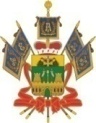 мИНИСТЕРСТВО ТРУДА И СОЦИАЛЬНОГО РАЗВИТИЯ Краснодарского краяПРИКАЗот 07.11.2018		                                                                                  № 1690г. КраснодарО внесении изменений в некоторые приказы министерства труда и социального развития Краснодарского края 
В соответствии с Федеральным законом от 19 июля 2018 года № 204-ФЗ «О внесении изменений в Федеральный закон «Об организации предоставления государственных и муниципальных услуг» в части установления дополнительных гарантий граждан при получении государственных и муниципальных услуг» и Законом Краснодарского края от 20 июля 2018 года № 3846-КЗ                  «О внесении изменений в Закон Краснодарского края «Об обеспечении прав детей на отдых и оздоровление в Краснодарском крае» и в статью 7 Закона Краснодарского края «О туристской деятельности в Краснодарском крае»             п р и к а з ы в а ю:Утвердить изменения в некоторые приказы министерства труда                       и социального развития Краснодарского края согласно приложению к настоящему приказу.2. Отделу информационно-аналитической и методической работы (Некрасова) обеспечить:направление настоящего приказа для размещения (опубликования)                     на официальном сайте администрации Краснодарского края в информационно-телекоммуникационной сети «Интернет» и направление на «Официальный                интернет-портал правовой информации» (www.pravo.gov.ru);  размещение настоящего приказа на официальном сайте министерства труда и социального развития Краснодарского края (www.sznkuban.ru).3. Приказ вступает в силу по истечении 10 дней после дня его официального опубликования. Министр                                                                                             К.А. ФедоренкоИЗМЕНЕНИЯ,вносимые в некоторые приказы министерства труда и социального развития Краснодарского края 
В приказе министерства труда и социального развития Краснодарского края от 21 июня 2017 года № 856 «Об утверждении административного            регламента предоставления государственной услуги о предоставлении со-циальной выплаты в целях частичной компенсации родителям (законным представителям) стоимости приобретенных путевок (курсовок) для детей»: в пункте 2 слова «отдыха и оздоровления детей» заменить словами «оздоровления и отдыха детей»; в приложении:в разделе 1 «Общие положения»:пункты 1.1.3 – 1.1.5 подраздела 1.1 изложить в следующей редакции:«1.1.3. Целью предоставления социальных выплат является частичная компенсация родителям (законным представителям) детей (далее – заявители) стоимости приобретенных путевок (курсовок) для детей в организации отдыха детей и их оздоровления, расположенные на территории Российской Федерации.Для целей применения настоящего Регламента под приобретением путевок (курсовок) в организации отдыха детей и их оздоровления понимается приобретение заявителями:путевок для отдыха и оздоровления детей (за исключением организации отдыха детей в каникулярное время) в загородных лагерях отдыха и оздоровления детей, детских оздоровительных центрах, на базах и в комплексах, детских оздоровительно-образовательных центрах, специализированных (профильных) лагерях, санаторно-оздоровительных детских лагерях и иных организациях отдыха детей и их оздоровления (далее – путевки в оздоровительные лагеря);путевок для отдыха и оздоровления детей (за исключением  организации отдыха детей в каникулярное время) в детских лагерях палаточного типа              (далее – путевки в палаточные лагеря);путевок (курсовок) для санаторно-курортного лечения  детей, в том числе в амбулаторных условиях (амбулаторно-курортное лечение), в санаториях, в том числе детских и для детей с родителями, детских оздоровительных центрах, базах и комплексах, детских оздоровительно-образовательных центрах, санаторно-оздоровительных детских лагерях и иных организациях отдыха              детей и их оздоровления, в бальнео- и грязелечебницах, имеющих (использующих) источники минеральных вод и лечебных грязей, имеющих соответствующие лицензии на осуществление медицинской деятельности по специальности «Педиатрия» (уведомления об осуществлении видов деятельности из числа указанных в части 1 статьи 12 Федерального закона «О лицензировании отдельных видов деятельности», осуществление которых на территориях          Республики Крым и города Севастополя допускается с 1 июня 2015 года             без получения лицензии) (далее – путевки (курсовки) в санаторные организации). 1.1.4. Социальные выплаты предоставляются в случае самостоятельного приобретения заявителями путевок (курсовок) для детей, являющихся гражданами Российской Федерации, местом жительства которых является Краснодарский край, в возрасте от 4 до 17 лет включительно (до достижения ребенком 18-летнего возраста) на день заезда в организацию отдыха детей и их оздоровления по путевке (курсовке).Социальные выплаты предоставляются заявителям в целях частичной компенсации стоимости приобретенных:путевок в оздоровительные лагеря при условии, что продолжительность пребывания в них составляет от 10 до 21 дня, в размере 50 процентов от средней стоимости одного дня пребывания ребенка, установленной уполномоченным органом исполнительной власти Краснодарского края, умноженной                   на количество дней пребывания;путевок в палаточные лагеря при условии, что продолжительность пребывания в них составляет от 5 до 21 дня, в размере 50 процентов от средней стоимости одного дня пребывания ребенка, установленной уполномоченным органом исполнительной власти Краснодарского края, умноженной на количество дней пребывания;путевок (курсовок) в санаторные организации при условии, что продолжительность пребывания в них составляет от 14 до 24 дней, в размере 50 процентов от средней стоимости одного дня пребывания ребенка, установленной уполномоченным органом исполнительной власти Краснодарского края, умно-женной на количество дней пребывания.В случае, если продолжительность пребывания ребенка по приобретенной заявителем путевке (курсовке) в организацию отдыха детей и их оздоровления превышает продолжительность пребывания, установленную настоящим пунктом, социальная выплата предоставляется в размере 50 процентов от уста-новленной уполномоченным органом исполнительной власти Краснодарского края средней стоимости одного дня пребывания ребенка, умноженной: на 21 календарный день – при приобретении путевки в оздоровительный или палаточный лагерь;на 24 календарных дня – при приобретении путевки (курсовки) в санаторную организацию.В случае, если полная стоимость путевки (курсовки), приобретенной            заявителем, равна либо менее социальной выплаты, социальная выплата предоставляется в размере полной стоимости путевки (курсовки), но не более суммы фактически понесенных заявителем затрат на ее приобретение.1.1.5. Заявители имеют право на получение социальной выплаты за один период отдыха и оздоровления ребенка (за исключением  организации отдыха детей в каникулярное время) либо санаторно-курортного лечения ребенка,              в том числе в амбулаторных условиях (амбулаторно-курортное лечение)          (далее – период оздоровления ребенка) в календарном году.Период оздоровления ребенка в календарном году подтверждается данными отрывного (обратного) талона к путевке (курсовке). В случае заезда             ребенка в организацию отдыха детей и их оздоровления в одном календарном году, а выезда – в другом календарном году, периодом оздоровления ребенка              в календарном году считается год завершения оздоровления ребенка. В случае оказания в текущем календарном году ребенку иных мер государственной поддержки в сфере организации оздоровления и отдыха детей                в Краснодарском крае, предусмотренных статьей 5.1 Закона Краснодарского края от 29 марта 2005 года № 849-КЗ «Об обеспечении прав детей на отдых               и оздоровление в Краснодарском крае» (за исключением отдыха детей в профильных лагерях, организованных муниципальными образовательными организациями, осуществляющими организацию отдыха и оздоровления обучающихся в каникулярное время с дневным пребыванием с обязательной организацией их питания, участия детей в экскурсионных мероприятиях, а также предоставления детям путевок в детские лагеря палаточного типа продолжительностью не более 5 дней), социальная выплата в целях частичной компенсации стоимости приобретенной путевки (курсовки) для данного ребенка                  не предоставляется.»;подраздел 1.2 изложить в следующей редакции:«1.2. Круг заявителейЗаявителями на получение государственной услуги являются родители (законные представители) детей, самостоятельно приобретшие путевки (курсовки) для детей, являющихся гражданами Российской Федерации, местом жительства которых является Краснодарский край, в возрасте от 4 до 17 лет включительно (до достижения ребенком 18-летнего возраста) на день заезда               в организацию отдыха детей и их оздоровления по путевке (курсовке) (далее – заявители) либо их уполномоченные представители.»;в разделе 2 «Стандарт предоставления государственной услуги»:в подразделе 2.2:пункт 2.2.3 изложить в следующей редакции:«2.2.3. Уполномоченным органам, управлениям запрещено требовать               от заявителя:1) осуществления действий, в том числе согласований, необходимых         для получения государственной услуги и связанных с обращением в иные  государственные органы и организации, за исключением получения услуг, включенных в перечень услуг, которые являются необходимыми и обязательными для предоставления государственных услуг, утвержденных нормативным правовым актом Краснодарского края;2) представления документов и информации, отсутствие и (или) недостоверность которых не указывались при первоначальном отказе в приеме документов, необходимых для предоставления государственной услуги, за исключением следующих случаев: изменение требований нормативных правовых актов, касающихся предоставления государственной услуги, после первоначальной подачи заявления               о предоставлении государственной услуги; наличие ошибок в заявлении о предоставлении государственной услуги             и документах, поданных заявителем после первоначального отказа в приеме документов, необходимых для предоставления государственной услуги, и не включенных в представленный ранее комплект документов; истечение срока действия документов или изменение информации после первоначального отказа в приеме документов, необходимых для предоставления государственной услуги; выявление документально подтвержденного факта (признаков) ошибочного или противоправного действия (бездействия) должностного лица уполномоченного органа, государственного гражданского служащего управления или работника МФЦ при первоначальном отказе в приеме документов, необходимых для предоставления государственной услуги, о чем в письменном виде за подписью руководителя уполномоченного органа, управления или МФЦ уведомляется заявитель, а также приносятся извинения за доставленные неудобства.»; дополнить пунктом 2.2.4 следующего содержания:«2.2.4. Заявитель (представитель заявителя) помимо прав, предусмотренных федеральным законодательством и законодательством Краснодарского края, независимо от места жительства или места пребывания заявителя, имеет право на обращение в любой по его выбору МФЦ в пределах территории Краснодарского края для предоставления заявителю государственной услуги                      по экстерриториальному принципу.»;в подразделе 2.6:абзацы седьмой и восьмой пункта 2.6.1 изложить в следующей редакции:«копию документа, удостоверяющего гражданство Российской Федерации у ребенка (для ребенка, не достигшего 14-летнего возраста на момент             подачи заявления, – один из документов в соответствии с перечнем, утвержденным Указом Президента Российской Федерации от 13 апреля 2011 года № 444 «О дополнительных мерах по обеспечению прав и защиты интересов несовершеннолетних граждан Российской Федерации»; для ребенка, достигшего 14-летнего возраста на момент подачи заявления, – копию паспорта гражданина Российской Федерации ребенка); документ, подтверждающий место жительства ребенка на территории Краснодарского края (для ребенка, не достигшего 14-летнего возраста на момент подачи заявления, – один из следующих документов: копию паспорта гражданина Российской Федерации заявителя с отметкой, подтверждающей его место жительства (либо место пребывания при отсутствии места жительства) на территории Краснодарского края, копию документа, выданного органом регистрационного учета; выписку из финансового лицевого счета с места жительства; копию домовой книги; справку с места жительства, выданную должностным лицом органа местного самоуправления; справку, выданную уполномоченным лицом товарищества собственников жилья либо управляющей организации; справку войсковой части; копию решения суда, вступившего в законную силу; для ребенка, достигшего 14-летнего возраста на момент подачи заявления, – копию паспорта гражданина Российской Федерации ребенка с отметкой, подтверждающей его место жительства (либо место пребывания при отсутствии места жительства) на территории Краснодарского края);»;абзац четвертый пункта 2.6.2 изложить в следующей редакции:«Допускается прием документов в интересах заявителей через их уполномоченных представителей, действующих на основании доверенностей,              выданных в установленном законодательством порядке. Копия доверенности приобщается в личное дело получателя социальной выплаты.»;пункты 2.7.1, 2.7.2 подраздела 2.7 изложить в следующей редакции:«2.7.1. В случае приобретения заявителем путевки (курсовки) в санаторную организацию, помимо документов, указанных в пункте 2.6.1 Регламента, для получения государственной услуги, необходимы сведения, которые уполномоченный орган самостоятельно запрашивает:в органе исполнительной власти субъекта Российской Федерации, уполномоченном на выдачу лицензии на осуществление медицинской деятельности:сведения, подтверждающие наличие у санаторной организации, в которую приобретена путевка (курсовка) для ребенка, соответствующей лицензии на осуществление медицинской деятельности по специальности «Педиатрия», действительной на период санаторно-курортного лечения ребенка, в том числе в амбулаторных условиях (амбулаторно-курортное лечение) (в случае приобретения заявителем путевки (курсовки) в санаторную организацию, за исключением санаторных организаций, расположенных на территории Республики Крым или города Севастополя);в территориальном органе Федеральной службы по надзору в сфере здравоохранения:сведения, подтверждающие наличие у санаторной организации, в которую приобретена путевка (курсовка) для ребенка, уведомления об осуществлении видов деятельности из числа указанных в части 1 статьи 12 Федерального закона «О лицензировании отдельных видов деятельности», осуществление которых на территориях Республики Крым и города Севастополя допускается с 1 июня 2015 года без получения лицензии, действительного на период санаторно-курортного лечения ребенка, в том числе в амбулаторных условиях    (амбулаторно-курортное лечение) (в случае приобретения заявителем путевки (курсовки) в санаторную организацию, расположенную на территории           Республики Крым или города Севастополя).Информация может поступать в уполномоченный орган по каналам электронной связи, на бумажных носителях.2.7.2. В случае приобретения заявителем путевки (курсовки) в санаторную организацию заявитель вправе по собственной инициативе представить            в уполномоченный орган копию действительной на период санаторно-курорт-ного лечения ребенка, в том числе в амбулаторных условиях (амбулаторно-курортное лечение), соответствующей лицензии, выданной санаторной организации на осуществление медицинской деятельности по специальности            «Педиатрия», либо копию действительного на период санаторно-курортного лечения ребенка, в том числе в амбулаторных условиях (амбулаторно-курорт-ное лечение), уведомления об осуществлении видов деятельности из числа указанных в части 1 статьи 12 Федерального закона «О лицензировании            отдельных видов деятельности», осуществление которых на территориях           Республики Крым и города Севастополя допускается с 1 июня 2015 года             без получения лицензии). Копии документов, представленных заявителем, должны быть заверены в установленном законодательством порядке.»; пункт 2.10.2 подраздела 2.10 изложить в следующей редакции:«2.10.2. Основаниями для отказа во включении заявителя в список получателей социальной выплаты являются:отсутствие в органе исполнительной власти субъекта Российской Федерации, уполномоченном на выдачу лицензии на осуществление медицинской деятельности, сведений, подтверждающих наличие у санаторной организации,               в которую приобретена путевка (курсовка) для ребенка, соответствующей               лицензии на осуществление медицинской деятельности по специальности «Педиатрия», действительной на период санаторно-курортного лечения ребенка, в том числе в амбулаторных условиях (амбулаторно-курортное лечение)          (в случае приобретения заявителем путевки (курсовки) в санаторную организацию, за исключением санаторных организаций, расположенных на территории Республики Крым или города Севастополя); отсутствие в территориальном органе Федеральной службы по надзору             в сфере здравоохранения сведений, подтверждающих наличие у санаторной организации, в которую приобретена путевка (курсовка) для ребенка, уведомления об осуществлении видов деятельности из числа указанных в части 1 статьи 12 Федерального закона «О лицензировании отдельных видов деятельности», осуществление которых на территориях Республики Крым и города Севастополя допускается с 1 июня 2015 года без получения лицензии, действительного на период санаторно-курортного лечения ребенка, в том числе в амбулаторных условиях (амбулаторно-курортное лечение) (в случае приобретения заявителем путевки (курсовки) в санаторную организацию, расположенную на территории Республики Крым или города Севастополя).»;в разделе 3 «Состав, последовательность и сроки выполнения административных процедур, требования к порядку их выполнения, в том числе особенности выполнения административных процедур в электронной форме,                   а также особенности выполнения административных процедур в многофункциональных центрах»:абзацы третий и четвертый пункта 3.3.3 подраздела 3.3 изложить в следующей редакции:«проверяет соответствие условиям, определяющим право на получение государственной услуги, указанным в пунктах 1.1.4, 1.1.5 и подразделе 1.2 Регламента;проверяет сведения, содержащиеся в представленных заявителем документах, в АИС для сверки данных об оздоровлении и отдыхе ребенка в текущем календарном году путем предоставления мер государственной поддержки в сфере организации оздоровления и отдыха детей за счет средств краевого бюджета;»;в разделе 5 «Досудебный (внесудебный) порядок обжалования решений и действий (бездействия) органа, предоставляющего государственную услугу, многофункционального центра, организаций, указанных в части 11 статьи 16 Федерального закона от 27 июля 2010 года № 210-ФЗ «Об организации предоставления государственных и муниципальных услуг», а также их должностных лиц, государственных гражданских служащих, работников»:в подразделе 5.2:абзац четвертый изложить в следующей редакции:«требование у заявителя документов или информации либо осуществления действий, представление или осуществление которых не предусмотрено нормативными правовыми актами Российской Федерации, нормативными правовыми актами Краснодарского края, для предоставления государственной услуги;»;дополнить абзацем следующего содержания:«требование у заявителя при предоставлении государственной услуги документов или информации, отсутствие и (или) недостоверность которых               не указывались при первоначальном отказе в приеме документов, необходимых для предоставления государственной услуги, за исключением случаев, предусмотренных подпунктом 2 пункта 2.2.3 Регламента. В указанном случае досудебное (внесудебное) обжалование заявителем решений и действий (бездействия) МФЦ, работника МФЦ возможно в случае, если на МФЦ, решения  и действия (бездействие) которого обжалуются, возложена функция по предоставлению соответствующих государственных услуг в полном объеме в порядке, определенном частью 13 статьи 16 Федерального закона № 210-ФЗ.»;подраздел 5.8 изложить в  следующей редакции: «5.8. Порядок информирования заявителя о результатах рассмотрения жалобыНе позднее дня, следующего за днем принятия решения, указанного                 в пункте 5.7.1 Регламента, заявителю в письменной форме и по желанию              заявителя в электронной форме направляется мотивированный ответ о результатах рассмотрения жалобы.В случае признания жалобы подлежащей удовлетворению в ответе заявителю дается информация о действиях, осуществляемых уполномоченным           органом, управлением, МФЦ в целях незамедлительного устранения выявленных нарушений при оказании государственной услуги, а также приносятся           извинения за доставленные неудобства и указывается информация о дальнейших действиях, которые необходимо совершить заявителю в целях получения          государственной услуги. В случае признания жалобы не подлежащей удовлетворению в ответе заявителю даются аргументированные разъяснения о причинах принятого           решения, а также информация о порядке обжалования принятого решения.В случае если жалоба была направлена в электронном виде посредством системы досудебного обжалования с использованием информационно-теле-коммуникационной сети «Интернет», ответ заявителю направляется посредством системы досудебного обжалования.»;  приложение № 3 к административному регламенту предоставления государственной услуги о предоставлении социальной выплаты в целях                  частичной компенсации родителям (законным представителям) стоимости приобретенных путевок (курсовок) для детей изложить в следующей редакции:ЗАЯВЛЕНИЕПрошу предоставить мне социальную выплату в целях частичной компенсации стоимости приобретенной путевки (курсовки) для моего ребенка ___________________________________________________________________ .фамилия, имя, отчество ребенка, дата рождения ребенкаСведения о рождении ребенка:____________________________________________________________________ серия, номер и дата выдачи свидетельства о рождении_______________________________________________________________________________место государственной регистрации актаСведения о заключении и (или) расторжении брака (в случае если фамилия родителя не совпадает с его фамилией, указанной в свидетельстве о рождении ребенка):____________________________________________________________________ фамилия родителя, указанная в свидетельстве о рождении_______________________________________________________________________________дата заключения и (или) расторжения брака_______________________________________________________________________________место государственной регистрации соответствующего акта Сведения о приобретенной(-ых) путевке(-ах) (курсовке(-ах)):____________________________________________________________________ наименование и адрес организации отдыха детей и их оздоровления____________________________________________________________________ период пребывания ребенка____________________________________________________________________ общая стоимость путевки(-ок) (курсовки(-ок)), руб.Сведения о банковских реквизитах заявителя:____________________________________________________________________ наименование кредитной организации Российской Федерации____________________________________________________________________ номер счета заявителяЯ подтверждаю, что в течение текущего календарного года не получал(а) меры государственной поддержки в сфере организации оздоровления и отдыха детей за счет средств краевого бюджета.Я проинформирован(а) о мере ответственности за предоставление заведомо недостоверных сведений. В случае выявления недостоверных сведений обязуюсь перечислить полученную мною социальную выплату в полном объеме на счет министерства.Мне разъяснено, что неполучение мною возвращенных уполномоченным органом документов для доработки по истечении 6-месячного срока со дня регистрации заявления является основанием прекращения предоставления социальной выплаты.«___» ___________ 20___ года  ______________   _________________________                                                                подпись заявителя      расшифровка подписи заявителяПакет документов, в том числе заявление, на _______ листахприняты « _____» __________________ 20____ года «_____» час. «_____» мин.     Перечень принятых документов:*В случае принятия от заявителя справки организации отдыха детей                       и их оздоровления вместо испорченного (утраченного) отрывного (обратного) талона к путевке (курсовке), заявителю собственноручно необходимо указать: «Отрывной (обратный) талон к путевке (курсовке) испорчен (утрачен)». _____________________   ____________________     _______________________ _ _ _ _ _ _ _ _ _ _ _ _ _ _ _ _ _ _ _ _ _ _ _ _ _ _ _ _ _ _ _ _ _ _ _ _ _ _ __ _ _ _ _ _ _                                                                                                          ЛИНИЯ ОТРЕЗА Расписка-уведомлениеЗаявление и документы, представленные_________________________________                                                                                    фамилия, имя, отчество заявителядля получения социальной выплаты в целях частичной компенсации стоимости приобретенной путевки (курсовки) для ребенка ______________________________________________________________________________________________________________________фамилия, имя, отчество ребенка, дата рождения ребенка                                                                                                                                    ».В приказе министерства труда и социального развития Краснодарского края от 17 июля 2017 года № 1025 «Об утверждении административного  регламента предоставления государственной услуги о предоставлении органами местного самоуправления муниципальных районов и городских округов Краснодарского края, осуществляющими переданные государственные полномочия Краснодарского края по организации оздоровления и отдыха детей,            путевок (курсовок) родителям (законным представителям) для детей»: в пункте 2 слова «отдыха и оздоровления детей» заменить словами «оздоровления и отдыха детей»; в приложении:в разделе 1 «Общие положения»:пункт 1.1.2 подраздела 1.1 изложить в следующей редакции:«1.1.2. Для целей применения настоящего Регламента используются   следующие понятия:дети – лица до достижения ими 18-летнего возраста, граждане Российской Федерации, местом жительства которых является Краснодарский край;дети-сироты и дети, оставшиеся без попечения родителей, – дети-сироты и дети, оставшиеся без попечения родителей, до достижения ими 18-летнего возраста, граждане Российской Федерации, местом жительства которых является Краснодарский край, состоящие на учете в органах опеки и попечительства Краснодарского края (за исключением воспитанников организаций                  для детей-сирот и детей, оставшихся без попечения родителей); отдых и оздоровление в оздоровительных лагерях – отдых и оздоровление (за исключением организации отдыха детей в каникулярное время) в загородных лагерях отдыха и оздоровления детей, детских оздоровительных центрах, на базах и в комплексах, детских оздоровительно-образовательных центрах, специализированных (профильных) лагерях, санаторно-оздоровительных детских лагерях и иных организациях отдыха детей и их оздоровления, расположенных на территории Краснодарского края;лечение в санаторных организациях – санаторно-курортное лечение,                в том числе в амбулаторных условиях (амбулаторно-курортное лечение),                в санаториях, в том числе детских и для детей с родителями, детских оздоровительных центрах, на базах и в комплексах,  детских  оздоровительно-образо-вательных центрах, санаторно-оздоровительных детских лагерях и иных организациях отдыха детей и их оздоровления и иных организациях отдыха детей             и их оздоровления, в бальнео- и грязелечебницах, имеющих (использующих) источники минеральных вод и лечебных грязей, имеющих соответствующие лицензии на осуществление медицинской деятельности по специальности    «Педиатрия», расположенных на территории Краснодарского края и иных субъектов Российской Федерации.»;в подразделе 1.2:пункт 1.2.1 изложить в следующей редакции:«1.2.1. Заявителями на получение государственной услуги являются              родители детей или законные представители детей-сирот и детей, оставшихся                без попечения родителей (опекуны, попечители, приемные родители, патронатные воспитатели) (далее – заявители) либо их уполномоченные представители.»; абзац четвертый пункта 1.2.2 изложить в следующей редакции:«от 4 до 17 лет включительно (до достижения ребенком 18-летнего возраста) на день выдачи курсовки – для санаторно-курортного лечения в амбулаторных условиях (амбулаторно-курортное лечение) в детских санаториях, детских оздоровительных центрах, на базах и в комплексах, детских оздоровительно-образовательных центрах, санаторно-оздоровительных детских лагерях и иных организациях отдыха детей и их оздоровления, в бальнео- и грязелечебницах, имеющих (использующих) источники минеральных вод и лечебных грязей;»;в разделе 2 «Стандарт предоставления государственной услуги»:в подразделе 2.2:пункт 2.2.3 изложить в следующей редакции:«2.2.3. Уполномоченным органам запрещено требовать от заявителя:1) осуществления действий, в том числе согласований, необходимых         для получения государственной услуги и связанных с обращением в иные  государственные органы и организации, за исключением получения услуг, включенных в перечень услуг, которые являются необходимыми и обязательными для предоставления государственных услуг, утвержденных нормативным правовым актом Краснодарского края;2) представления документов и информации, отсутствие и (или) недостоверность которых не указывались при первоначальном отказе в приеме             документов, необходимых для предоставления государственной услуги, за исключением следующих случаев: изменение требований нормативных правовых актов, касающихся пре-доставления государственной услуги, после первоначальной подачи заявления               о предоставлении государственной услуги; наличие ошибок в заявлении о предоставлении государственной услуги             и документах, поданных заявителем после первоначального отказа в приеме документов, необходимых для предоставления государственной услуги, и не включенных в представленный ранее комплект документов; истечение срока действия документов или изменение информации после первоначального отказа в приеме документов, необходимых для предоставления государственной услуги; выявление документально подтвержденного факта (признаков) ошибочного или противоправного действия (бездействия) должностного лица уполномоченного органа или работника МФЦ при первоначальном отказе в приеме документов, необходимых для предоставления государственной услуги, о чем  в письменном виде за подписью руководителя уполномоченного органа                или МФЦ уведомляется заявитель, а также приносятся извинения за доставленные неудобства.»; дополнить пунктом 2.2.4 следующего содержания:«2.2.4. Заявитель (представитель заявителя) помимо прав, предусмотренных федеральным законодательством и законодательством Краснодарского края, независимо от места жительства или места пребывания заявителя, имеет право на обращение в любой по его выбору МФЦ в пределах территории Краснодарского края для предоставления заявителю государственной услуги по экстерриториальному принципу.»;в подразделе 2.6: абзацы восьмой и девятый пункта 2.6.1 изложить в следующей редакции:«копию документа, удостоверяющего гражданство Российской Федерации у ребенка (для ребенка, не достигшего 14-летнего возраста на момент          подачи заявления, – один из документов в соответствии с перечнем, утвержденным Указом Президента Российской Федерации от 13 апреля 2011 года       № 444 «О дополнительных мерах по обеспечению прав и защиты интересов несовершеннолетних граждан Российской Федерации»; для ребенка, достигшего 14-летнего возраста на момент подачи заявления, – копию паспорта гражданина Российской Федерации ребенка); документ, подтверждающий место жительства ребенка на территории Краснодарского края (для ребенка, не достигшего 14-летнего возраста на момент подачи заявления, – один из следующих документов: копию паспорта гражданина Российской Федерации заявителя с отметкой, подтверждающей     его место жительства (либо место пребывания при отсутствии места жительства) на территории Краснодарского края; копию документа, выданного органом регистрационного учета; выписку из финансового лицевого счета с места жительства; копию домовой книги; справку с места жительства, выданную должностным лицом органа местного самоуправления; справку, выданную уполномоченным лицом товарищества собственников жилья либо управляющей организации; справку войсковой части; копию решения суда, вступившего в законную силу); для ребенка, достигшего 14-летнего возраста на момент             подачи заявления, – копию паспорта гражданина Российской Федерации             ребенка с отметкой, подтверждающей его место жительства (либо место пребывания при отсутствии места жительства) на территории Краснодарского края));»;абзац седьмой пункта 2.6.2 изложить в следующей редакции:«Допускается прием документов в интересах заявителей через их уполномоченных представителей, действующих на основании доверенностей,            выданных в установленном законодательством порядке. Копия доверенности приобщается в личное дело ребенка.»;абзац второй пункта 2.10.2 подраздела 2.10 изложить в следующей редакции:«несоответствие на день информирования заявителя о наличии путевки (курсовки) для ребенка либо на день выдачи путевки (курсовки) условиям, определяющим право на получение государственной услуги, указанным                   в пунктах 1.1.2, 1.1.7, 1.2.1 и 1.2.2 Регламента;»;абзац первый подраздела 2.15 изложить в следующей редакции:«В течение 3 дней со дня получения уполномоченным органом документов, необходимых для предоставления государственной услуги, должностное лицо уполномоченного органа:»;в разделе 3 «Состав, последовательность и сроки выполнения административных процедур, требования к порядку их выполнения, в том числе особенности выполнения административных процедур в электронной форме,                   а также особенности выполнения административных процедур в многофункциональных центрах»: абзац четвертый пункта 3.3.3 подраздела 3.3 изложить в следующей редакции:«проверяет сведения, содержащиеся в представленных заявителем документах, в АИС для сверки данных об оздоровлении и отдыхе ребенка в текущем календарном году путем предоставления мер государственной поддержки в сфере организации оздоровления и отдыха детей за счет средств краевого бюджета;»;пункты 3.6.3 – 3.6.6 подраздела 3.6 изложить в следующей редакции:«3.6.3. Должностное лицо в течение 10 рабочих дней со дня получения                  от министерства путевок (курсовок), но не позднее 3 рабочих дней до заезда, посредством телефонной связи информирует заявителя о наличии путевки (курсовки) для ребенка.В день информирования заявителя о наличии путевки (курсовки) для ребенка должностное лицо:проверяет соответствие условиям, определяющим право на получение государственной услуги, указанным в пунктах 1.1.2, 1.1.7, 1.2.1, 1.2.2 Регламента;проверяет сведения, содержащиеся в представленных заявителем документах, в АИС для сверки данных об оздоровлении и отдыхе ребенка в текущем календарном году путем предоставления мер государственной поддержки в сфере организации оздоровления и отдыха детей за счет средств краевого бюджета.В случае выявления факта несоответствия на день информирования             заявителя о наличии путевки (курсовки) для ребенка условиям, определяющим право на получение государственной услуги, указанным в пунктах 1.1.2, 1.1.7, 1.2.1, 1.2.2 Регламента, в том числе оздоровления и отдыха ребенка в текущем календарном году путем предоставления мер государственной поддержки           в сфере организации оздоровления и отдыха детей за счет средств краевого бюджета, путевка (курсовка) данному ребенку в текущем календарном году          не предоставляется. Решение об отказе в предоставлении государственной услуги принимается уполномоченным органом по основаниям, указанным в пункте 2.10.2 Рег-ламента.В течение 1 рабочего дня со дня выявления данных фактов должностное лицо вносит соответствующую запись в АИС. 3.6.4. В случае отказа заявителя от предложенной путевки (курсовки), полученного посредством телефонной связи, должностное лицо вносит соответствующую запись в АИС. В случае, если в течение 3 рабочих дней заявитель не отвечает по номеру телефону, указанному в заявлении, уполномоченный орган оформляет соответствующий акт, который приобщается в личное дело ребенка, и считается отказом заявителя от предложенной путевки (курсовки). В течение 1 рабочего дня со дня оформления данного акта должностное лицо вносит соответствующую запись в АИС.Информация об отказе заявителя от предложенной путевки (курсовки) является основанием для предоставления предложенной путевки (курсовки) следующему по очереди лицу.В случае отказа заявителя от предложенной путевки (курсовки) ее последующее предоставление в текущем календарном году осуществляется                 по мере поступления путевок (курсовок) в уполномоченный орган.3.6.5. При согласии заявителя на получение путевки в оздоровительный лагерь должностное лицо уполномоченного органа информирует о необходимости оформления медицинской справки о состоянии здоровья ребенка,                отъезжающего в организацию отдыха детей и их оздоровления, по форме 079/у согласно приложению № 17 к Приказу Министерства здравоохранения Российской Федерации от 15 декабря 2014 года № 834н «Об утверждении унифицированных форм медицинской документации, используемых в медицинских организациях, оказывающих медицинскую помощь в амбулаторных условиях, и порядков по их заполнению».При согласии заявителя на получение путевки (курсовки) в санаторную организацию должностное лицо информирует о необходимости оформления санаторно-курортной карты для детей по форме № 076/у согласно приложению № 15 к Приказу Министерства здравоохранения Российской  Федерации от 15 декабря 2014 года № 834н «Об утверждении унифицированных форм медицинской документации, используемых в медицинских организациях,                    оказывающих медицинскую помощь в амбулаторных условиях, и порядков              по их заполнению», а в случае предоставления путевки в санаторий для детей                с родителями – справки об отсутствии противопоказаний для пребывания               сопровождающего в санаторной организации.3.6.6. Для получения путевки (курсовки) заявитель не позднее 1 дня               до заезда представляет в уполномоченный орган:согласие заявителя на обработку персональных данных ребенка в соответствии с требованиями Федерального закона от 27 июля 2006 года № 152-ФЗ «О персональных данных»;копию справки об отсутствии противопоказаний для пребывания сопровождающего в санаторной организации (для получения путевки в санаторий для детей с родителями);копию справки, подтверждающей факт установления инвалидности             ребенка или родителя (законного представителя), выдаваемой государственными федеральными учреждениями медико-социальной экспертизы (в случае истечения срока действия справки на момент получения путевки (курсовки)).Согласие заявителя на обработку персональных данных ребенка и копии справок приобщаются в личное дело ребенка.»;пункт 3.7.4 подраздела 3.7 изложить в следующей редакции:«3.7.4. Ответственность за целевое использование путевок (курсовок) возлагается на уполномоченные органы.В день выдачи путевки (курсовки) для ребенка должностное лицо:проверяет соответствие условиям, определяющим право на получение государственной услуги, указанным в пунктах 1.1.2, 1.1.7, 1.2.1, 1.2.2 Регламента;проверяет сведения, содержащиеся в представленных заявителем документах, в АИС для сверки данных об оздоровлении и отдыхе ребенка в текущем календарном году путем предоставления мер государственной поддержки в сфере организации оздоровления и отдыха детей за счет средств краевого бюджета.В случае выявления факта несоответствия на день выдачи путевки (курсовки) для ребенка условиям, определяющим право на получение государственной услуги, указанным в пунктах 1.1.2, 1.1.7, 1.2.1, 1.2.2 Регламента,              в том числе оздоровления и отдыха ребенка в текущем календарном году                путем предоставления мер государственной поддержки в сфере организации оздоровления и отдыха детей за счет средств краевого бюджета, путевка (курсовка) данному ребенку в текущем календарном году не предоставляется. Решение об отказе в предоставлении государственной услуги принимается уполномоченным органом по основаниям, указанным в пункте 2.10.2 Регламента. В течение 1 рабочего дня со дня выявления данных фактов должностное лицо вносит соответствующую запись в АИС. В бланке путевки (курсовки) должностное лицо указывает сведения,             необходимые для заполнения бланка путевки (курсовки). Выдача незаполненных (чистых) бланков путевок (курсовок) запрещается.В случае внесения исправлений в бланк путевки (курсовки) должностное лицо вносит соответствующие исправления и ставит запись «Исправленному верить», должность лица, внесшего исправления, личную подпись, инициалы, фамилию, дату исправления, а также печать уполномоченного органа.В случае невозможности заявителем лично получить путевку (курсовку) путевка (курсовка) может быть выдана уполномоченным органом иному лицу, уполномоченному заявителем на получение путевки (курсовки) (далее – получатель) на основании доверенности, выданной в установленном законодательством порядке. Копия данного документа приобщается в личное дело ребенка.Заявителем (получателем) оформляется расписка о получении путевки (курсовки) по форме согласно приложению № 3 к Регламенту, которая приобщается в личное дело ребенка.Вместе с путевкой (курсовкой) должностное лицо выдает памятку заявителю (получателю) путевки для отдыха и оздоровления в оздоровительном лагере по форме согласно приложению № 4 к Регламенту либо памятку заявителю (получателю) путевки (курсовки) для лечения в санаторной организации                 по форме согласно приложению № 5 к Регламенту.В течение 1 рабочего дня со дня выдачи путевки (курсовки) должностное лицо вносит соответствующую запись в АИС.»;пункт 3.8.5 подраздела 3.8 изложить в следующей редакции:«3.8.5. Решение об отказе в предоставлении государственной услуги принимается уполномоченным органом по основаниям, указанным в пунк-     те 2.10.2 Регламента.В случае выявления факта несоответствия на день информирования заявителя о наличии путевки (курсовки) для ребенка либо на день выдачи путевки (курсовки) для ребенка условиям, определяющим право на получение государственной услуги, указанным в пунктах 1.1.2, 1.1.7, 1.2.1, 1.2.2 Регламента,              в том числе оздоровления и отдыха ребенка в текущем календарном году                путем предоставления мер государственной поддержки в сфере организации оздоровления и отдыха детей за счет средств краевого бюджета, путевка             (курсовка) данному ребенку в текущем календарном году не предоставляется.                В течение 1 рабочего дня со дня выявления данных фактов должностное лицо вносит соответствующую запись в АИС. В течение 3 рабочих дней со дня выявления факта представленной                заявителем недостоверной информации уполномоченный орган направляет    заявителю по почте (или по желанию заявителя вручает заявителю под роспись) уведомление об отказе в предоставлении государственной услуги с указанием правового основания такого решения, о чем вносит соответствующую запись в АИС.В случае форс-мажорных обстоятельств, в том числе чрезвычайной               ситуации, стихийного бедствия, карантина, наступление которых пришлось              до заезда детей в организацию отдыха детей и их оздоровления, уполномоченный орган составляет акт возврата невыданных заявителям путевок (курсовок) по форме согласно приложению № 11 к Регламенту. Подлинник акта возврата невыданных заявителям путевок (курсовок) передается в министерство вместе                           с путевками (курсовками). В случае недостаточности (отсутствия) в текущем календарном году бюджетных ассигнований на приобретение путевок (курсовок) за счет средств краевого бюджета должностное лицо вносит соответствующую запись в АИС не позднее 31 декабря текущего календарного года.»; в разделе 5 «Досудебный (внесудебный) порядок обжалования решений и действий (бездействия) органа, предоставляющего государственную услугу,многофункционального центра, организаций, указанных в части 11 статьи 16 Федерального закона от 27 июля 2010 года № 210-ФЗ «Об организации предоставления государственных и муниципальных услуг», а также их должностных лиц, государственных гражданских служащих, работников»:в подразделе 5.2:абзац четвертый изложить в следующей редакции:«требование у заявителя документов или информации либо осуществления действий, представление или осуществление которых не предусмотрено нормативными правовыми актами Российской Федерации, нормативными правовыми актами Краснодарского края, для предоставления государственной услуги;»;дополнить абзацем следующего содержания:«требование у заявителя при предоставлении государственной услуги документов или информации, отсутствие и (или) недостоверность которых            не указывались при первоначальном отказе в приеме документов, необходимых для предоставления государственной услуги, за исключением случаев, предусмотренных подпунктом 2 пункта 2.2.3 Регламента. В указанном случае досудебное (внесудебное) обжалование заявителем решений и действий (бездействия) МФЦ, работника МФЦ возможно в случае, если на МФЦ, решения                и действия (бездействие) которого обжалуются, возложена функция по предоставлению соответствующих государственных услуг в полном объеме в порядке, определенном частью 13 статьи 16 Федерального закона № 210-ФЗ.»;подраздел 5.8 изложить в следующей редакции:«5.8. Порядок информирования заявителяо результатах рассмотрения жалобыНе позднее дня, следующего за днем принятия решения, указанного                 в пункте 5.7.1 Регламента, заявителю в письменной форме и по желанию                заявителя в электронной форме направляется мотивированный ответ о результатах рассмотрения жалобы.В случае признания жалобы подлежащей удовлетворению в ответе заявителю дается информация о действиях, осуществляемых уполномоченным                органом, МФЦ в целях незамедлительного устранения выявленных нарушений при оказании государственной услуги, а также приносятся извинения за доставленные неудобства и указывается информация о дальнейших действиях, которые необходимо совершить заявителю в целях получения государственной услуги. В случае признания жалобы не подлежащей удовлетворению в ответе заявителю даются аргументированные разъяснения о причинах принятого             решения, а также информация о порядке обжалования принятого решения.В случае если жалоба была направлена в электронном виде посредством системы досудебного обжалования с использованием информационно-теле-коммуникационной сети «Интернет», ответ заявителю направляется посредством системы досудебного обжалования.»; приложения № 2 – 5 к административному регламенту предоставления государственной услуги о предоставлении органами местного самоуправления муниципальных районов и городских округов Краснодарского края, осуществляющими переданные государственные полномочия Краснодарского края            по организации оздоровления и отдыха детей, путевок (курсовок) родителям (законным представителям) для детей изложить в следующей редакции:                                                                   тел. (обязательно)___________________ ЗАЯВЛЕНИЕПрошу поставить на учет на получение путевки (курсовки) в 20____ году (выбрать вид оздоровления из предложенного, нужное подчеркнуть)для отдыха и оздоровления в оздоровительном лагере; для санаторно-курортного лечения в санаторной организации (без сопровождения);для санаторно-курортного лечения в санатории для детей с родителями;для санаторно-курортного лечения в амбулаторных условиях (амбулаторно-курортное лечение) в санаторной организации по профилю заболевания ______________________________________________                                                                        заполняется только для санаторно-курортного                                                                         или амбулаторно-курортного лечения моего ребенка ____________________________________________________________________                                        фамилия, имя, отчество ребенка, дата рождения ребенка ____________________________________________________________________Сведения о рождении ребенка:____________________________________________________________________ серия, номер и дата выдачи свидетельства о рождении______________________________________________________________________________________место государственной регистрации акта Сведения о заключении и (или) расторжении брака (в случае если фамилия родителя не совпадает с его фамилией, указанной в свидетельстве о рождении ребенка):____________________________________________________________________ фамилия родителя, указанная в свидетельстве о рождении______________________________________________________________________________________дата заключения и (или) расторжения брака______________________________________________________________________________________место государственной регистрации соответствующего акта Мне разъяснено, что о наличии путевки (курсовки) для ребенка я буду уведомлен(а) только посредством телефонной связи по номеру телефона, указанному мной в заявлении. Информация об отказе от предложенной путевки (курсовки) является основанием для предоставления предложенной путевки (курсовки) следующему по очереди лицу.Я подтверждаю, что в течение текущего календарного года не получал(а) меры государственной поддержки в сфере организации оздоровления и отдыха детей за счет средств краевого бюджета.Я проинформирован(а) о мере ответственности за предоставление заведомо недостоверных сведений.Я проинформирован(а) о том, что доставка к месту оздоровления и отдыха ребенка и обратно, в том числе питание ребенка в пути, осуществляется            за счет средств родителя (законного представителя). Я проинформирован(а) о том, что ответственность за доставку к месту оздоровления и отдыха ребенка и обратно, за его жизнь и безопасность в пути несет родитель (законный представитель).«___» _________ 20___ года    _______________       _______________________                                                     подпись заявителя         расшифровка подписи заявителяПакет документов, в том числе заявление, на _______ листахприняты « _____» __________________ 20____ года «_____» час. «_____» мин.     ______________________     ____________________     ______________________ _ _ _ _ _ _ _ _ _ _ _ _ _ _ _ _  _ _ _ _ _ _ _ _ _ _ _ _ _ _ _ _ _ _ _ _ _ _ _ _ _ _ _ _                                                                                                           ЛИНИЯ ОТРЕЗА Расписка-уведомлениеЗаявление и документы, представленные ________________________________                                                                                                    фамилия, имя, отчество заявителядля постановки на учет на получение путевки (курсовки) ребенка  _______________________________________________________________________________________________                                                                                                           фамилия, имя, отчество ребенка, дата рожденияРАСПИСКАо получении путевки (курсовки)Я, ____________________________________________________________ фамилия, имя, отчество___________________________________________________________________,документ, удостоверяющий личность __________________________________________________________________________________________________________________________________серия, номер, кем выдан и дата выдачи документа(по поручению заявителя _____________________________________________)                                                                                                    Ф.И.О. заявителяполучил(а) путевку (курсовку) № ______________________________________ для ребенка _________________________________________________________                                                           фамилия, имя, отчество ребенка, дата рожденияв __________________________________________________________________,                         наименование и адрес организации отдыха детей и их оздоровления  с периодом пребывания с _______________ по _________________ 20___ года и памятку заявителю (получателю) путевки (курсовки).В случае возврата данной путевки (курсовки) обязуюсь в течение                 1 рабочего дня в письменном виде уведомить о причине возврата путевки (курсовки) ________________________________________________________________________________________________________________________________________________                                                        наименование уполномоченного органаВ течение 5 рабочих дней после окончания периода пребывания ребенка          в организации отдыха детей и их оздоровления обязуюсь вернуть отрывной (обратный) талон к путевке (курсовке) в _________________________________                                   _______________________________________________________________________________________________  наименование уполномоченного органаЯ подтверждаю, что в течение текущего календарного года не получал(а) меры государственной поддержки в сфере организации оздоровления и отдыха детей за счет средств краевого бюджета.Я проинформирован(а) о мере ответственности за предоставление заведомо недостоверных сведений. В случае выявления недостоверных сведений обязуюсь перечислить полную стоимость полученной путевки (курсовки)           для ребенка на счет министерства.Я проинформирован(а) о том, что доставка к месту оздоровления и отдыха ребенка и обратно, в том числе питание ребенка в пути, осуществляется                за счет средств родителя (законного представителя). Я проинформирован(а) о том, что ответственность за доставку к месту оздоровления и отдыха ребенка и обратно, за его жизнь и безопасность в пути несет родитель (законный представитель).«__» _____________ 20___ года  __________________      __________________                                                                                     подпись                           расшифровка подписиПАМЯТКАзаявителю (получателю) путевки для отдыха и оздоровления в оздоровительном лагере1. Для заезда в оздоровительный лагерь ребенку необходимо иметь                при себе следующие документы:копию свидетельства о рождении ребенка и (или) копию паспорта гражданина Российской Федерации ребенка, достигшего возраста 14 лет;путевку;страховой полис обязательного медицинского страхования;медицинскую справку о состоянии здоровья ребенка, отъезжающего              в организацию отдыха детей и их оздоровления, по форме 079/у. 2. В течение 5 рабочих дней после окончания периода пребывания               ребенка в оздоровительном лагере отрывной (обратный) талон к путевке                 подлежит возврату в _________________________________________________                                                        наименование уполномоченного органаПАМЯТКАзаявителю (получателю) путевки (курсовки)для лечения в санаторной организации1. Для заезда в санаторную организацию необходимо иметь при себе следующие документы:копию свидетельства о рождении ребенка и (или) копию паспорта гражданина Российской Федерации ребенка, достигшего возраста 14 лет;документ, удостоверяющий личность лица, сопровождающего ребенка (для сопровождающего);путевку (курсовку);страховой полис обязательного медицинского страхования ребенка;санаторно-курортную карту для детей по форме 076/у;справку об отсутствии контакта с инфекционными заболеваниями;копию справки, подтверждающей факт установления инвалидности             ребенка, выдаваемой государственными федеральными учреждениями медико-социальной экспертизы (для ребенка-инвалида);индивидуальную программу реабилитации или абилитации ребенка-инвалида, выдаваемую государственными федеральными учреждениями              медико-социальной экспертизы (для ребенка-инвалида);справку об отсутствии противопоказаний у сопровождающего лица                 для пребывания в санаторной организации (для сопровождающего).2. В течение 5 рабочих дней после окончания периода пребывания                 ребенка в санаторной организации отрывной (обратный) талон к путевке               (курсовке) подлежит возврату в ________________________________________                                                                               наименование уполномоченного органа                                                                                                                           ».                                                                                                                                     В приложении к приказу министерства труда и социального развития Краснодарского края от 17 июля 2017 года № 1026 «Об утверждении административного регламента предоставления государственной услуги о предоставлении управлениями социальной защиты населения министерства труда и социального развития Краснодарского края в муниципальных образованиях путевок (курсовок) родителям (законным представителям) для детей»:в разделе 1 «Общие положения»:абзацы восьмой и девятый пункта 1.1.2 подраздела 1.1 изложить в следующей редакции:«отдых и оздоровление в оздоровительных лагерях – отдых и оздоровление (за исключением организации отдыха детей в каникулярное время) в загородных лагерях отдыха и оздоровления детей, детских оздоровительных центрах, на базах и в комплексах, детских оздоровительно-образовательных центрах, специализированных (профильных) лагерях, санаторно-оздоровительных детских лагерях и иных организациях отдыха детей и их оздоровления, расположенных на территории Краснодарского края;лечение в санаторных организациях – санаторно-курортное лечение,                   в том числе в амбулаторных условиях (амбулаторно-курортное лечение), в санаториях, в том числе детских и для детей с родителями, детских оздоровительных центрах, на базах и в комплексах, детских оздоровительно-образова-тельных центрах, санаторно-оздоровительных детских лагерях и иных организациях отдыха детей и их оздоровления, в бальнео- и грязелечебницах, имеющих (использующих) источники минеральных вод и лечебных грязей, имеющих соответствующие лицензии на осуществление медицинской деятельности по специальности «Педиатрия», расположенных на территории Краснодарского края и иных субъектов Российской Федерации.»;в подразделе 1.2:пункт 1.2.1 изложить в следующей редакции:«1.2.1. Заявителями на получение государственной услуги являются            родители детей или законные представители детей-сирот и детей, оставшихся                без попечения родителей (опекуны, попечители, приемные родители, патронатные воспитатели) (далее – заявители) либо их уполномоченные представители.»; абзац четвертый пункта 1.2.2 изложить в следующей редакции:«от 4 до 17 лет включительно (до достижения ребенком 18-летнего возраста) на день выдачи курсовки – для санаторно-курортного лечения в амбулаторных условиях (амбулаторно-курортное лечение) в детских санаториях, детских оздоровительных центрах, на базах и в комплексах, детских оздоровительно-образовательных центрах, санаторно-оздоровительных детских лагерях и иных организациях отдыха детей и их оздоровления, в бальнео- и грязелечебницах, имеющих (использующих) источники минеральных вод и лечебных грязей;»; в разделе 2 «Стандарт предоставления государственной услуги»:в подразделе 2.2:пункт 2.2.3 изложить в  следующей редакции:«2.2.3. Управлениям запрещено требовать от заявителя:1) осуществления действий, в том числе согласований, необходимых  для получения государственной услуги и связанных с обращением в иные   государственные органы и организации, за исключением получения услуг, включенных в перечень услуг, которые являются необходимыми и обязательными для предоставления государственных услуг, утвержденных нормативным правовым актом Краснодарского края;2) представления документов и информации, отсутствие и (или) недостоверность которых не указывались при первоначальном отказе в приеме              документов, необходимых для предоставления государственной услуги, за исключением следующих случаев: изменение требований нормативных правовых актов, касающихся предоставления государственной услуги, после первоначальной подачи заявления о предоставлении государственной услуги; наличие ошибок в заявлении о предоставлении государственной услуги             и документах, поданных заявителем после первоначального отказа в приеме документов, необходимых для предоставления государственной услуги,                      и не включенных в представленный ранее комплект документов; истечение срока действия документов или изменение информации после первоначального отказа в приеме документов, необходимых для предоставления государственной услуги; выявление документально подтвержденного факта (признаков) ошибочного или противоправного действия (бездействия) государственного гражданского служащего управления или работника МФЦ при первоначальном отказе в приеме документов, необходимых для предоставления государственной услуги, о чем в письменном виде за подписью руководителя управления или МФЦ уведомляется заявитель, а также приносятся извинения за доставленные неудобства.»;дополнить пунктом 2.2.4 следующего содержания: «2.2.4. Заявитель (представитель заявителя) помимо прав, предусмотренных федеральным законодательством и законодательством Краснодарского края, независимо от места жительства или места пребывания заявителя, имеет право на обращение в любой по его выбору МФЦ в пределах территории Краснодарского края для предоставления заявителю государственной услуги по экстерриториальному принципу.»;в подразделе 2.6: абзацы восьмой и девятый пункта 2.6.1 изложить в следующей редакции:«копию документа, удостоверяющего гражданство Российской Федерации у ребенка (для ребенка, не достигшего 14-летнего возраста на момент          подачи заявления, – один из документов в соответствии с перечнем, утвержденным Указом Президента Российской Федерации от 13 апреля 2011 года       № 444 «О дополнительных мерах по обеспечению прав и защиты интересов несовершеннолетних граждан Российской Федерации»; для ребенка, достигшего 14-летнего возраста на момент подачи заявления, – копию паспорта гражданина Российской Федерации ребенка); документ, подтверждающий место жительства ребенка на территории Краснодарского края (для ребенка, не достигшего 14-летнего возраста на момент подачи заявления, – один из следующих документов: копию паспорта гражданина Российской Федерации заявителя с отметкой, подтверждающей его место жительства (либо место пребывания при отсутствии места жительства) на территории Краснодарского края; копию документа, выданного органом регистрационного учета; выписку из финансового лицевого счета с места жительства; копию домовой книги; справку с места жительства, выданную должностным лицом органа местного самоуправления; справку, выданную уполномоченным лицом товарищества собственников жилья либо управляющей организации; справку войсковой части; копию решения суда, вступившего в законную силу); для ребенка, достигшего 14-летнего возраста на момент подачи заявления, – копию паспорта гражданина Российской Федерации             ребенка с отметкой, подтверждающей его место жительства (либо место пребывания при отсутствии места жительства) на территории Краснодарского края));»;абзац седьмой пункта 2.6.2 изложить в следующей редакции:«Допускается прием документов в интересах заявителей через их уполномоченных представителей, действующих на основании доверенностей,            выданных в установленном законодательством порядке. Копия доверенности приобщается в личное дело ребенка.»;в пункте 2.10.2 подраздела 2.10:абзац второй изложить в следующей редакции:«несоответствие на день информирования заявителя о наличии путевки (курсовки) для ребенка либо на день выдачи путевки (курсовки) условиям, определяющим право на получение государственной услуги, указанным                     в пунктах 1.1.2, 1.1.7, 1.2.1 и 1.2.2 Регламента;»;абзац четвертый изложить в следующей редакции:«незаключение контрактов (договоров) на оказание услуг по санаторно-курортному лечению, в том числе в амбулаторных условиях (амбулаторно-ку-рортное лечение), детей-инвалидов по соответствующему профилю заболевания;»; абзац первый подраздела 2.15 изложить в следующей редакции:«В течение 3 дней со дня получения управлением документов, необходимых для предоставления государственной услуги, должностное лицо управления:»;в разделе 3 «Состав, последовательность и сроки выполнения административных процедур, требования к порядку их выполнения, в том числе особенности выполнения административных процедур в электронной форме,               а также особенности выполнения административных процедур в многофункциональных центрах»:абзац четвертый пункта 3.3.4 подраздела 3.3 изложить в следующей редакции:«проверяет сведения, содержащиеся в представленных заявителем документах, в АИС для сверки данных об оздоровлении и отдыхе ребенка в текущем календарном году путем предоставления путем предоставления мер государственной поддержки в сфере организации оздоровления и отдыха детей за счет средств краевого бюджета;»;абзац второй пункта 3.5.2 подраздела 3.5 изложить в следующей редакции:«для отдыха и оздоровления детей-инвалидов и детей, один из родителей (законных представителей) которых является инвалидом, детей из семей,            состоящих на учете в управлениях, в оздоровительных лагерях – исходя                   из численности детей из семей, состоящих на учете в управлениях, в возрасте от 7 до 15 лет включительно, указанных в заявках, представляемых управлениями в министерство (с учетом максимальной приближенности муниципального образования к месту нахождения оздоровительного лагеря);»;пункты 3.6.3 – 3.6.7 подраздела 3.6 изложить в следующей редакции:«3.6.3. Должностное лицо в течение 10 рабочих дней со дня получения               от министерства путевок (курсовок), но не позднее 3 рабочих дней до заезда, посредством телефонной связи информирует заявителя о наличии путевки (курсовки) для ребенка.В день информирования заявителя о наличии путевки (курсовки) для ребенка должностное лицо:проверяет соблюдение одного из условий, определяющих право               на получение путевки (курсовки) для детей из семей, состоящих на учете                      в управлениях:заявитель или его супруг (ее супруга) является получателем пособия               на ребенка;семья состоит на ведомственном учете в управлении как находящаяся                 в социально опасном положении или в трудной жизненной ситуации или ребенок состоит на ведомственном учете в управлении как находящийся в социально опасном положении или в трудной жизненной ситуации;семья состоит на учете в управлении как многодетная;заявитель или его супруг (ее супруга) является получателем меры социальной поддержки;проверяет соответствие условиям, определяющим право на получение государственной услуги, указанным в пунктах 1.1.2, 1.1.7, 1.2.1, 1.2.2 Регламента; проверяет сведения, содержащиеся в представленных заявителем документах, в АИС для сверки данных об оздоровлении и отдыхе ребенка              в текущем календарном году путем предоставления мер государственной      поддержки в сфере организации оздоровления и отдыха детей за счет средств краевого бюджета.В случае выявления факта несоответствия на день информирования                  заявителя о наличии путевки (курсовки) для ребенка условиям, определяющим право на получение государственной услуги, указанным в пунктах 1.1.2, 1.1.7, 1.2.1, 1.2.2 Регламента, в том числе оздоровления и отдыха ребенка в текущем календарном году путем предоставления мер государственной поддержки                   в сфере организации оздоровления и отдыха детей за счет средств краевого бюджета, путевка (курсовка) данному ребенку в текущем календарном году              не предоставляется. Решение об отказе в предоставлении государственной услуги принимается управлением по основаниям, указанным в пункте 2.10.2 Регламента.В течение 1 рабочего дня со дня выявления данных фактов должностное лицо вносит соответствующую запись в АИС. В личное дело ребенка приобщаются соответствующие сведения, сформированные с использованием информационной системы «Социальный                   регистр. Система учета и предоставления мер социальной поддержки»                 либо копия приказа (выписка из приказа) управления о снятии с ведомственного учета индивидуальной профилактической работы с семьей несовершеннолетнего, находящейся в трудной жизненной ситуации или в социально опасном положении, заверенные в установленном порядке. 3.6.4. В случае отказа заявителя от предложенной путевки (курсовки), полученного посредством телефонной связи, должностное лицо вносит соответствующую запись в АИС. В случае, если в течение 3 рабочих дней заявитель не отвечает по номеру телефону, указанному в заявлении, управление оформляет соответствующий акт, который приобщается в личное дело ребенка, и считается отказом заявителя от предложенной путевки (курсовки). В течение 1 рабочего дня со дня оформления данного акта должностное лицо вносит соответствующую запись в АИС.Информация об отказе заявителя от предложенной путевки (курсовки является основанием для предоставления предложенной путевки (курсовки) следующему по очереди лицу.В случае отказа заявителя от предложенной путевки (курсовки)                       ее последующее предоставление в текущем календарном году осуществляется по мере поступления путевок (курсовок) в управление.3.6.5. При согласии заявителя на получение путевки в оздоровительный лагерь должностное лицо информирует о необходимости оформления медицинской справки о состоянии здоровья ребенка, отъезжающего в организацию отдыха детей и их оздоровления, по форме № 079/у согласно приложению № 17 к Приказу Министерства здравоохранения Российской Федерации                       от 15 декабря 2014 года № 834н «Об утверждении унифицированных форм медицинской документации, используемых в медицинских организациях,               оказывающих медицинскую помощь в амбулаторных условиях, и порядков             по их заполнению».3.6.6. При согласии заявителя на получение путевки (курсовки) в санаторную организацию должностное лицо информирует о необходимости оформления санаторно-курортной карты для детей по форме № 076/у согласно приложению № 15 к Приказу Министерства здравоохранения Российской            Федерации от 15 декабря 2014 года № 834н «Об утверждении унифицированных форм медицинской документации, используемых в медицинских организациях, оказывающих медицинскую помощь в амбулаторных условиях,                       и порядков по их заполнению», а в случае предоставления путевки в санаторий для детей с родителями – справки об отсутствии противопоказаний для пребывания сопровождающего в санаторной организации.3.6.7. Для получения путевки (курсовки) заявитель не позднее 1 дня                    до заезда представляет в управление:согласие заявителя на обработку персональных данных ребенка в соответствии с требованиями Федерального закона от 27 июля 2006 года № 152-ФЗ «О персональных данных»;копию справки об отсутствии противопоказаний для пребывания сопровождающего в санаторной организации (для получения путевки в санаторий для детей с родителями);копию справки, подтверждающей факт установления инвалидности ребенка или родителя (законного представителя), выдаваемой государственными федеральными учреждениями медико-социальной экспертизы (в случае истечения срока действия справки на момент получения путевки (курсовки)).Согласие заявителя на обработку персональных данных ребенка и копии справок приобщаются в личное дело ребенка.»;пункт 3.7.4 подраздела 3.7 изложить в следующей редакции:«3.7.4. Ответственность за целевое использование путевок (курсовок)         возлагается на управления.В день выдачи путевки (курсовки) для ребенка должностное лицо:проверяет соблюдение одного из условий, определяющих право                     на получение путевки (курсовки) для детей из семей, состоящих на учете                    в управлениях:заявитель или его супруг (ее супруга) является получателем пособия               на ребенка;семья состоит на ведомственном учете в управлении как находящаяся                 в социально опасном положении или в трудной жизненной ситуации или ребенок состоит на ведомственном учете в управлении как находящийся в социально опасном положении или в трудной жизненной ситуации;семья состоит на учете в управлении как многодетная;заявитель или его супруг (ее супруга) является получателем меры социальной поддержки;проверяет соответствие условиям, определяющим право на получение государственной услуги, указанным в пунктах 1.1.2, 1.1.7, 1.2.1, 1.2.2 Регламента; проверяет сведения, содержащиеся в представленных заявителем               документах, в АИС для сверки данных об оздоровлении и отдыхе ребенка                      в текущем календарном году путем предоставления мер государственной     поддержки в сфере организации оздоровления и отдыха детей за счет средств краевого бюджета.В случае выявления факта несоответствия на день выдачи путевки (курсовки) для ребенка условиям, определяющим право на получение государственной услуги, указанным в пунктах 1.1.2, 1.1.7, 1.2.1, 1.2.2 Регламента,                в том числе оздоровления и отдыха ребенка в текущем календарном году                путем предоставления мер государственной поддержки в сфере организации оздоровления и отдыха детей за счет средств краевого бюджета, путевка (курсовка) данному ребенку в текущем календарном году не предоставляется. Решение об отказе в предоставлении государственной услуги принимается управлением по основаниям, указанным в пункте 2.10.2 Регламента.В течение 1 рабочего дня со дня выявления данных фактов должностное лицо вносит соответствующую запись в АИС. В личное дело ребенка приобщаются соответствующие сведения, сформированные с использованием информационной системы «Социальный                регистр. Система учета и предоставления мер социальной поддержки»                 либо копия приказа (выписка из приказа) управления о снятии с ведомственного учета индивидуальной профилактической работы с семьей несовершеннолетнего, находящейся в трудной жизненной ситуации или в социально опасном положении, заверенные в установленном порядке. В бланке путевки (курсовки) должностное лицо указывает сведения,            необходимые для заполнения бланка путевки (курсовки). Выдача незаполненных (чистых) бланков путевок (курсовок) запрещается.В случае внесения исправлений в бланк путевки (курсовки) должностное лицо вносит соответствующие исправления и ставит запись «Исправленному верить», должность лица, внесшего исправления, личную подпись, инициалы, фамилию, дату исправления, а также печать управления.В случае невозможности заявителем лично получить путевку (курсовку) путевка (курсовка) может быть выдана управлением иному лицу, уполномоченному заявителем на получение путевки (курсовки) (далее – получатель)                 на основании доверенности, выданной в установленном законодательством порядке. Копия данного документа приобщается в личное дело ребенка.Заявителем (получателем) оформляется расписка о получении путевки (курсовки) по форме согласно приложению № 4 к Регламенту, которая приобщается в личное дело ребенка.Вместе с путевкой (курсовкой) должностное лицо выдает памятку заявителю (получателю) путевки для отдыха и оздоровления в оздоровительном                  лагере по форме согласно приложению № 5 к Регламенту либо памятку заявителю (получателю) путевки (курсовки) для лечения в санаторной организации                  по форме согласно приложению № 6 к Регламенту.В течение 1 рабочего дня со дня выдачи путевки (курсовки) должностное лицо вносит соответствующую запись в АИС.»;пункт 3.8.5 подраздела 3.8 изложить в следующей редакции:«3.8.5. Решение об отказе в предоставлении государственной услуги принимается управлением по основаниям, указанным в пункте 2.10.2 Регламента.В случае выявления факта несоответствия на день информирования              заявителя о наличии путевки (курсовки) для ребенка либо на день выдачи             путевки (курсовки) условиям, определяющим право на получение государственной услуги, указанным в пунктах 1.1.2, 1.1.7, 1.2.1, 1.2.2 Регламента,                в том числе оздоровления и отдыха ребенка в текущем календарном году              путем предоставления мер государственной поддержки в сфере организации оздоровления и отдыха детей за счет средств краевого бюджета, путевка (курсовка) данному ребенку в текущем календарном году не предоставляется.             В течение 1 рабочего дня со дня выявления данных фактов должностное лицо вносит соответствующую запись в АИС. В течение 3 рабочих дней со дня выявления факта представленной                 заявителем недостоверной информации управление направляет заявителю             по почте (или по желанию заявителя вручает заявителю под роспись) уведомление об отказе в предоставлении государственной услуги с указанием правового основания такого решения, о чем вносит соответствующую запись                      в АИС.В случае форс-мажорных обстоятельств, в том числе чрезвычайной ситуации, стихийного бедствия, карантина, наступление которых пришлось              до заезда детей в организацию отдыха детей и их оздоровления, управление составляет акт возврата невыданных заявителям путевок (курсовок) по форме согласно приложению № 12 к Регламенту. Подлинник акта возврата невыданных заявителям путевок (курсовок) передается в министерство вместе с путевками (курсовками).В случае незаключения контрактов (договоров) на оказание услуг по санаторно-курортному лечению, в том числе в амбулаторных условиях (амбулаторно-курортное лечение), детей-инвалидов по соответствующему профилю заболевания либо недостаточности (отсутствия) в текущем календарном году бюджетных ассигнований на приобретение путевок (курсовок) за счет средств краевого бюджета должностное лицо вносит соответствующую запись в АИС не позднее 31 декабря текущего календарного года.»;в разделе 5 «Досудебный (внесудебный) порядок обжалования решений и действий (бездействия) органа, предоставляющего государственную услугу, многофункционального центра, организаций, указанных в части 11 статьи 16 Федерального закона от 27 июля 2010 года № 210-ФЗ «Об организации предоставления государственных и муниципальных услуг», а также их должностных лиц, государственных гражданских служащих, работников»:в подразделе 5.2:абзац четвертый изложить в  следующей редакции:«требование у заявителя документов или информации либо осуществления действий, представление или осуществление которых не предусмотрено нормативными правовыми актами Российской Федерации, нормативными пра-вовыми актами Краснодарского края, для предоставления государственной услуги;»;дополнить абзацем следующего содержания:«требование у заявителя при предоставлении государственной услуги документов или информации, отсутствие и (или) недостоверность которых             не указывались при первоначальном отказе в приеме документов, необходимых для предоставления государственной услуги, за исключением случаев, предусмотренных подпунктом 2 пункта 2.2.3 Регламента. В указанном случае досудебное (внесудебное) обжалование заявителем решений и действий (бездействия) МФЦ, работника МФЦ возможно в случае, если на МФЦ, решения    и действия (бездействие) которого обжалуются, возложена функция по предоставлению соответствующих государственных услуг в полном объеме в порядке, определенном частью 13 статьи 16 Федерального закона № 210-ФЗ.»; подраздел 5.8 изложить в следующей редакции: «5.8. Порядок информирования заявителяо результатах рассмотрения жалобы«Не позднее дня, следующего за днем принятия решения, указанного                 в пункте 5.7.1 Регламента, заявителю в письменной форме и по желанию заявителя в электронной форме направляется мотивированный ответ о результатах рассмотрения жалобы.В случае признания жалобы подлежащей удовлетворению в ответе заявителю дается информация о действиях, осуществляемых уполномоченным органом, управлением, МФЦ в целях незамедлительного устранения выявленных нарушений при оказании государственной услуги, а также приносятся извинения за доставленные неудобства и указывается информация о дальнейших действиях, которые необходимо совершить заявителю в целях получения го-сударственной услуги. В случае признания жалобы не подлежащей удовлетворению в ответе заявителю даются аргументированные разъяснения о причинах принятого решения, а также информация о порядке обжалования принятого решения.В случае если жалоба была направлена в электронном виде посредством системы досудебного обжалования с использованием информационно-теле-коммуникационной сети «Интернет», ответ заявителю направляется посредством системы досудебного обжалования.»;  приложение № 2 к административному регламенту предоставления  государственной услуги о предоставлении управлениями социальной защиты населения министерства труда и социального развития Краснодарского края               в муниципальных образованиях путевок (курсовок) родителям (законным представителям) для детей изложить в следующей редакции:                                                                   тел. (обязательно)___________________ ЗАЯВЛЕНИЕПрошу поставить на учет на получение путевки (курсовки) в 20____ году (выбрать вид оздоровления из предложенного, нужное подчеркнуть)для отдыха и оздоровления в оздоровительном лагере; для санаторно-курортного лечения в санаторной организации                       (без сопровождения);для санаторно-курортного лечения в санатории для детей с родителями;для санаторно-курортного лечения в амбулаторных условиях (амбулаторно-курортное лечение) в санаторной организации                       по профилю заболевания ______________________________________________                                                                      заполняется только для санаторно-курортного                                                                     или амбулаторно-курортного лечения моего ребенка _______________________________________________________                                                                        фамилия, имя, отчество ребенка, дата рождения ребенка                                                                         ____________________________________________________________________Сведения о рождении ребенка:____________________________________________________________________ серия, номер и дата выдачи свидетельства о рождении______________________________________________________________________________________место государственной регистрации акта Сведения о заключении и (или) расторжении брака (в случае если фамилия    родителя не совпадает с его фамилией, указанной в свидетельстве о рождении ребенка):____________________________________________________________________ фамилия родителя, указанная в свидетельстве о рождении______________________________________________________________________________________дата заключения и (или) расторжения брака______________________________________________________________________________________место государственной регистрации соответствующего акта Мне разъяснено, что о наличии путевки (курсовки) для ребенка я буду уведомлен(а) только посредством телефонной связи по номеру телефона, указанному мной в заявлении. Информация об отказе от предложенной путевки (курсовки) является основанием для предоставления предложенной путевки (курсовки) следующему по очереди лицу.Я подтверждаю, что в течение текущего календарного года не получал(а) меры государственной поддержки в сфере организации оздоровления и отдыха детей за счет средств краевого бюджета. Я проинформирован(а) о мере ответственности за предоставление заведомо недостоверных сведений.Я проинформирован(а) о том, что доставка к месту оздоровления и отдыха ребенка и обратно, в том числе питание ребенка в пути, осуществляется             за счет средств родителя (законного представителя). Я проинформирован(а) о том, что ответственность за доставку к месту оздоровления и отдыха ребенка и обратно, за его жизнь и безопасность в пути несет родитель (законный представитель).«___» _________ 20___ года   ______________     _________________________                                                 подпись заявителя         расшифровка подписи заявителяПакет документов, в том числе заявление, на _______ листахприняты « _____» __________________ 20____ года «_____» час. «_____» мин.     _______________________     ___________________     _____________________ _ _ _ _ _ _ _ _ _ _ _ _ _ __ _ _ _ _ _ _ _ _ _ _ _ _ _ _ _ _ _ _ _ _ _ _ _ _ _ _ _ _ _ _ _                                                                                                           ЛИНИЯ ОТРЕЗА Расписка-уведомлениеЗаявление и документы, представленные ________________________________                                                                                       фамилия, имя, отчество заявителядля постановки на учет на получение путевки (курсовки) ребенка                                         _______________________________________________________________________________________________                                                                                                              фамилия, имя, отчество ребенка, дата рождения ребенка                                                                                                                                    »; приложение № 3 к административному регламенту предоставления  государственной услуги о предоставлении управлениями социальной защиты населения министерства труда и социального развития Краснодарского края               в муниципальных образованиях путевок (курсовок) родителям (законным представителям) для детей признать утратившим силу; приложения № 4 – 6 к административному регламенту предоставления  государственной услуги о предоставлении управлениями социальной защиты населения министерства труда и социального развития Краснодарского края в муниципальных образованиях путевок (курсовок) родителям (законным представителям) для детей изложить в следующей редакции:РАСПИСКАо получении путевки (курсовки)Я, ____________________________________________________________ фамилия, имя, отчество___________________________________________________________________,документ, удостоверяющий личность  ________________________________________________________________________________________________________________________серия, номер, кем выдан и дата выдачи документа(по поручению заявителя _____________________________________________)                                      Ф.И.О. заявителяполучил(а) путевку (курсовку) № ______________________________________ для ребенка _________________________________________________________              фамилия, имя, отчество ребенка, дата рождения ребенкав __________________________________________________________________,наименование и адрес организации отдыха детей и их оздоровленияс периодом пребывания с _______________ по _________________ 20___ года и памятку заявителю (получателю) путевки (курсовки).В случае возврата данной путевки (курсовки) обязуюсь в течение 1 рабочего дня в письменном виде уведомить о причине возврата путевки (курсовки) ________________________________________________________________наименование управленияВ течение 5 рабочих дней после окончания периода пребывания ребенка          в организации отдыха детей и их оздоровления обязуюсь вернуть отрывной (обратный) талон к путевке (курсовке) в _________________________________                                   _______________________________________________________________________________________________  наименование управленияЯ подтверждаю, что в течение текущего календарного года не получал(а) меры государственной поддержки в сфере организации оздоровления и отдыха детей за счет средств краевого бюджета. Я проинформирован(а) о мере ответственности за предоставление заведомо недостоверных сведений. В случае выявления недостоверных сведений обязуюсь перечислить полную стоимость полученной путевки (курсовки)               для ребенка на счет министерства.    Я проинформирован(а) о том, что доставка к месту оздоровления и отдыха ребенка и обратно, в том числе питание ребенка в пути, осуществляется              за счет средств родителя (законного представителя). Я проинформирован(а) о том, что ответственность за доставку к месту оздоровления и отдыха ребенка и обратно, за его жизнь и безопасность в пути несет родитель (законный представитель).«__» _____________ 20___ года  __________________      __________________                                                                                                 подпись                       расшифровка подписиПАМЯТКАзаявителю (получателю) путевки для отдыха и оздоровления в оздоровительном лагере1. Для заезда в оздоровительный лагерь ребенку необходимо иметь              при себе следующие документы:копию свидетельства о рождении ребенка и (или) копию паспорта гражданина Российской Федерации ребенка, достигшего возраста 14 лет;путевку;страховой полис обязательного медицинского страхования;медицинскую справку о состоянии здоровья ребенка, отъезжающего                   в организацию отдыха детей и их оздоровления, по форме 079/у.2. В течение 5 рабочих дней после окончания периода пребывания ребенка в оздоровительном лагере отрывной (обратный) талон к путевке подлежит возврату в ______________________________________________________                                                              наименование управленияПАМЯТКАзаявителю (получателю) путевки (курсовки)для лечения в санаторной организации1. Для заезда в санаторную организацию необходимо иметь при себе следующие документы:копию свидетельства о рождении ребенка и (или) копию паспорта гражданина Российской Федерации ребенка, достигшего возраста 14 лет;документ, удостоверяющий личность лица, сопровождающего ребенка (для сопровождающего);путевку (курсовку);страховой полис обязательного медицинского страхования ребенка;санаторно-курортную карту для детей по форме 076/у;справку об отсутствии контакта с инфекционными заболеваниями;копию справки, подтверждающей факт установления инвалидности ребенка, выдаваемой государственными федеральными учреждениями медико-социальной экспертизы (для ребенка-инвалида);индивидуальную программу реабилитации или абилитации ребенка-инвалида, выдаваемую государственными федеральными учреждениями медико-социальной экспертизы (для ребенка-инвалида);справку об отсутствии противопоказаний у сопровождающего лица                 для пребывания в санаторной организации (для сопровождающего).2. В течение 5 рабочих дней после окончания периода пребывания                 ребенка в санаторной организации отрывной (обратный) талон к путевке             (курсовке) подлежит возврату в ________________________________________                                                                           наименование управления                                                                                                                          ».                                                                                                                                                                                                В приложении к приказу министерства труда и социального развития Краснодарского края от 8 августа 2017 года № 1142 «Об утверждении административного регламента предоставления государственной услуги о предоставлении лицам из числа детей-сирот и детей, оставшихся без попечения родителей, путевок в санаторно-курортные организации»: пункт 1.2.1 подраздела 1.2 раздела 1 «Общие положения» изложить             в следующей редакции:«1.2.1. Заявителями на получение государственной услуги являются           лица из числа детей-сирот и детей, оставшихся без попечения родителей,                 в возрасте от 18 до 22 лет включительно (до достижения 23-летнего возраста), граждане Российской Федерации, местом жительства которых является                 Краснодарский край, обучающиеся по очной форме обучения по основным профессиональным образовательным программам и (или) по программам профессиональной подготовки по профессиям рабочих, должностям служащих            за счет средств краевого бюджета или местных бюджетов (за исключением обучающихся в федеральных государственных образовательных организациях), имеющие медицинские показания для санаторно-курортного лечения                  и направленные на санаторно-курортное лечение в установленном законодательством порядке (далее – заявители) либо их уполномоченные представители.»;  в разделе 2 «Стандарт предоставления государственной услуги»:в подразделе 2.2:пункт 2.2.3 изложить в следующей редакции:«2.2.3. Управлениям запрещено требовать от заявителя:1) осуществления действий, в том числе согласований, необходимых    для получения государственной услуги и связанных с обращением в иные го-сударственные органы и организации, за исключением получения услуг, включенных в перечень услуг, которые являются необходимыми и обязательными для предоставления государственных услуг, утвержденных нормативным правовым актом Краснодарского края;2) представления документов и информации, отсутствие и (или) недостоверность которых не указывались при первоначальном отказе в приеме            документов, необходимых для предоставления государственной услуги, за исключением следующих случаев: изменение требований нормативных правовых актов, касающихся пре-доставления государственной услуги, после первоначальной подачи заявления               о предоставлении государственной услуги; наличие ошибок в заявлении о предоставлении государственной услуги             и документах, поданных заявителем после первоначального отказа в приеме документов, необходимых для предоставления государственной услуги,               и не включенных в представленный ранее комплект документов; истечение срока действия документов или изменение информации после первоначального отказа в приеме документов, необходимых для предоставления государственной услуги; выявление документально подтвержденного факта (признаков) ошибочного или противоправного действия (бездействия) государственного гражданского служащего управления или работника МФЦ при первоначальном отказе в приеме документов, необходимых для предоставления государственной услуги, о чем в письменном виде за подписью руководителя управления или МФЦ уведомляется заявитель, а также приносятся извинения за доставленные неудобства.»;дополнить пунктом 2.2.4 следующего содержания:«2.2.4. Заявитель (представитель заявителя) помимо прав, предусмотренных федеральным законодательством и законодательством Краснодарского края, независимо от места жительства или места пребывания заявителя, имеет право на обращение в любой по его выбору МФЦ в пределах территории Краснодарского края для предоставления заявителю государственной услуги по экстерриториальному принципу.»;абзац пятый пункта 2.6.2 подраздела 2.6 изложить в следующей редакции:«Допускается прием документов в интересах заявителей через их уполномоченных представителей, действующих на основании доверенностей, выданных в установленном законодательством порядке. Копия доверенности приобщается в личное дело.»;пункт 2.15.1 подраздела 2.15 изложить в следующей редакции:«2.15.1. Регистрация заявления и документов, необходимых для предоставления государственной услуги, поданных заявителем непосредственно                 в управление, осуществляется должностным лицом управления в день подачи указанного заявления и документов в управление.»; в разделе 3 «Состав, последовательность и сроки выполнения административных процедур, требования к порядку их выполнения, в том числе особенности выполнения административных процедур в электронной форме,          а также особенности выполнения административных процедур в многофункциональных центрах»:пункты 3.5.4 – 3.5.5 подраздела 3.5 изложить в следующей редакции:«3.5.4. В случае отказа заявителя от предложенной путевки, полученного посредством телефонной связи,  должностное лицо вносит соответствующую запись в журнал. В случае, если в течение 3 рабочих дней заявитель не отвечает по номеру телефону, указанному в заявлении, управление оформляет соответствующий акт, который приобщается в личное дело заявителя, и считается отказом заявителя от предложенной путевки. В течение 1 рабочего дня со дня оформления данного акта должностное лицо вносит соответствующую запись в журнал.Информация об отказе заявителя от предложенной путевки является основанием для предоставления предложенной путевки следующему по очереди лицу.В случае отказа заявителя от предложенной путевки ее последующее предоставление в текущем календарном году осуществляется по мере поступления путевок в управление.3.5.5. При согласии заявителя на получение путевки в санаторно-курортную организацию должностное лицо информирует заявителя о необходимости оформления санаторно-курортной карты.Для получения путевки заявитель не позднее 1 дня до заезда представляет в управление согласие заявителя на обработку своих персональных данных в соответствии с требованиями Федерального закона от 27 июля 2006 года                 № 152-ФЗ «О персональных данных».Согласие заявителя на обработку своих персональных данных приобщается в личное дело заявителя.»;     пункт 3.7.5 подраздела 3.7 изложить в следующей редакции:«3.7.5. Решение об отказе в предоставлении государственной услуги принимается управлением по основаниям, указанным в пункте 2.10.2 Регламента.В случае выявления факта несоответствия несоответствие на день выдачи путевки условиям, определяющим право на получение государственной услуги, указанным в подразделе 1.2 Регламента путевка заявителю в текущем календарном году не предоставляется. В течение 1 рабочего дня со дня выявления данного факта должностное лицо вносит соответствующую запись               в журнал. В течение 3 рабочих дней со дня выявления факта представленной                    заявителем недостоверной информации управление направляет заявителю                  по почте (или по желанию заявителя вручает заявителю под роспись) уведомление об отказе в предоставлении государственной услуги с указанием правового основания такого решения, о чем вносит соответствующую запись в журнал. В случае форс-мажорных обстоятельств, в том числе чрезвычайной             ситуации, стихийного бедствия, карантина, наступление которых пришлось              до заезда заявителей в санаторно-курортную организацию, управление составляет акт возврата невыданных заявителям путевок по форме согласно приложению № 12 к настоящему Регламенту. Подлинник акта возврата невыданных заявителям путевок передается в министерство вместе с путевками. В случае незаключения контрактов (договоров) на оказание услуг                       по санаторно-курортному лечению лиц из числа детей-сирот и детей, оставшихся без попечения родителей, по соответствующему профилю заболевания по соответствующему профилю заболевания либо недостаточности (отсутствия) в текущем календарном году бюджетных ассигнований на приобретение путевок за счет средств краевого бюджета должностное лицо вносит соответствующую запись в журнал не позднее 31 декабря текущего календарного года.»;в разделе 5 «Досудебный (внесудебный) порядок обжалования решений и действий (бездействия) органа, предоставляющего государственную услугу, многофункционального центра, организаций, указанных в части 11 статьи 16 Федерального закона от 27 июля 2010 года № 210-ФЗ «Об организации предоставления государственных и муниципальных услуг», а также их должностных лиц, государственных гражданских служащих, работников»:в подразделе 5.2:абзац четвертый изложить в следующей редакции:«требование у заявителя документов или информации либо осуществления действий, представление или осуществление которых не предусмотрено нормативными правовыми актами Российской Федерации, нормативными правовыми актами Краснодарского края, для предоставления государственной услуги;»;дополнить абзацем следующего содержания:«требование у заявителя при предоставлении государственной услуги документов или информации, отсутствие и (или) недостоверность которых           не указывались при первоначальном отказе в приеме документов, необходимых для предоставления государственной услуги, за исключением случаев, предусмотренных подпунктом 2 пункта 2.2.3 Регламента. В указанном случае досудебное (внесудебное) обжалование заявителем решений и действий (бездействия) МФЦ, работника МФЦ возможно в случае, если на МФЦ, решения  и действия (бездействие) которого обжалуются, возложена функция по предоставлению соответствующих государственных услуг в полном объеме в порядке, определенном частью 13 статьи 16 Федерального закона № 210-ФЗ.»;подраздел 5.8 изложить в следующей редакции:«5.8. Порядок информирования заявителяо результатах рассмотрения жалобыНе позднее дня, следующего за днем принятия решения, указанного                 в пункте 5.7.1 Регламента, заявителю в письменной форме и по желанию               заявителя в электронной форме направляется мотивированный ответ о результатах рассмотрения жалобы.В случае признания жалобы подлежащей удовлетворению в ответе              заявителю дается информация о действиях, осуществляемых уполномоченным органом, управлением, МФЦ в целях незамедлительного устранения выявленных нарушений при оказании государственной услуги, а также приносятся          извинения за доставленные неудобства и указывается информация о дальнейших действиях, которые необходимо совершить заявителю в целях получения государственной услуги. В случае признания жалобы не подлежащей удовлетворению в ответе заявителю даются аргументированные разъяснения о причинах принятого           решения, а также информация о порядке обжалования принятого решения.В случае если жалоба была направлена в электронном виде посредством системы досудебного обжалования с использованием информационно-теле-коммуникационной сети «Интернет», ответ заявителю направляется посредством системы досудебного обжалования.»;  приложение № 2 к административному регламенту предоставления государственной услуги о предоставлении лицам из числа детей-сирот и детей, оставшихся без попечения родителей, путевок в санаторно-курортные организации изложить в следующей редакции:                                                                   тел. (обязательно)___________________ ЗАЯВЛЕНИЕПрошу поставить меня на учет на получение в 20____ году путевки                     в санаторно-курортную организацию по профилю заболевания _____________                         ____________________________________________________________________            Мне разъяснено, что о наличии путевки я буду уведомлен(а) только                 посредством телефонной связи по номеру телефона, указанному мной в заявлении. Информация об отказе от предложенной путевки является основанием для предоставления предложенной путевки следующему по очереди лицу.При извещении меня о наличии путевки и в случае моего согласия                    на ее получение обязуюсь оформить санаторно-курортную карту.Я подтверждаю, что в течение текущего календарного года не получал(а) бесплатных путевок в санаторно-курортные организации.Я проинформирован(а) о мере ответственности за предоставление заведомо недостоверных сведений.«___» _________ 20___ года   ______________     _________________________                                                 подпись заявителя          расшифровка подписи заявителяПакет документов, в том числе заявление, на _______ листахприняты « _____» __________________ 20____ года «_____» час. «_____» мин.     _______________________     ________________     ________________________ _ _ _ _ _ _ _ _ _ _ _ _ _ _ _ _ _ _ _ _ _ _ _ _ _ _ _  _ _ _ _ _ _ _ _ _ _ _ _ _ _ _ _ _ _                                                                                                           ЛИНИЯ ОТРЕЗА Расписка-уведомлениеЗаявление и документы, представленные ________________________________                                                                                    фамилия, имя, отчество заявителядля постановки на учет на получение путевки в санаторно-курортную организацию                                                                                                                                     »;приложение № 4 к административному регламенту предоставления государственной услуги о предоставлении лицам из числа детей-сирот и детей, оставшихся без попечения родителей, путевок в санаторно-курортные организации признать утратившими силу.В приказе министерства труда и социального развития Краснодарского края от 8 августа 2017 года № 1143 «Об утверждении административного регламента предоставления государственной услуги о предоставлении лицам из числа детей-сирот и детей, оставшихся без попечения родителей, оплаты проезда к месту лечения и обратно»: пункт 3 изложить в следующей редакции:«3. Отделу организации оздоровления и отдыха детей управления оздоровления и отдыха детей (Скорюкова), организации назначения и выплаты государственных гарантий и компенсаций управления организации социальных выплат (Пономаренко), автоматизации и информационных технологий управления организации социальных выплат оказывать управлениям организационно-методическую помощь по вопросам, связанным с реализацией           Регламента.»; в приложении:подраздел 1.2 раздела 1 «Общие положения» изложить в следующей редакции:«1.2. Круг заявителейЗаявителями на получение государственной услуги являются лица                    из числа детей-сирот и детей, оставшихся без попечения родителей, – граждане Российской Федерации, местом жительства которых является Краснодарский край (за исключением обучающихся в федеральных государственных образовательных организациях), направленные на санаторно-курортное лечение               в установленном законодательством порядке, в возрасте от 18 до 22 лет включительно (до достижения 23-летнего возраста) на день выдачи путевки, и понесшие расходы на оплату стоимости проезда к месту лечения и обратно,                     а также стоимости провоза багажа (далее – заявители) либо их уполномоченные представители.»; в разделе 2 «Стандарт предоставления государственной услуги»:в подразделе 2.2:пункт 2.2.3 изложить в следующей редакции:«2.2.3. Управлениям запрещено требовать от заявителя:1) осуществления действий, в том числе согласований, необходимых    для получения государственной услуги и связанных с обращением в иные го-сударственные органы и организации, за исключением получения услуг, включенных в перечень услуг, которые являются необходимыми и обязательными для предоставления государственных услуг, утвержденных нормативным правовым актом Краснодарского края;2) представления документов и информации, отсутствие и (или) недостоверность которых не указывались при первоначальном отказе в приеме            документов, необходимых для предоставления государственной услуги, за исключением следующих случаев: изменение требований нормативных правовых актов, касающихся пре-доставления государственной услуги, после первоначальной подачи заявления               о предоставлении государственной услуги; наличие ошибок в заявлении о предоставлении государственной услуги             и документах, поданных заявителем после первоначального отказа в приеме документов, необходимых для предоставления государственной услуги,               и не включенных в представленный ранее комплект документов; истечение срока действия документов или изменение информации после первоначального отказа в приеме документов, необходимых для предоставления государственной услуги; выявление документально подтвержденного факта (признаков) ошибочного или противоправного действия (бездействия) государственного гражданского служащего управления или работника МФЦ при первоначальном отказе в приеме документов, необходимых для предоставления государственной услуги, о чем в письменном виде за подписью руководителя управления или МФЦ уведомляется заявитель, а также приносятся извинения за доставленные неудобства.»;дополнить пунктом 2.2.4 следующего содержания:«2.2.4. Заявитель (представитель заявителя) помимо прав, предусмотренных федеральным законодательством и законодательством Краснодарского края, независимо от места жительства или места пребывания заявителя, имеет право на обращение в любой по его выбору МФЦ в пределах территории Краснодарского края для предоставления заявителю государственной услуги по экстерриториальному принципу.»;абзац четвертый пункта 2.6.2 подраздела 2.6 изложить в следующей редакции:«Допускается прием документов в интересах заявителей через их уполномоченных представителей, действующих на основании доверенностей,            выданных в установленном законодательством порядке. Копия доверенности приобщается в личное дело.»;пункт 2.15.1 подраздела 2.15 изложить в следующей редакции:«2.15.1. Регистрация заявления и документов, необходимых для предоставления государственной услуги, поданных заявителем непосредственно                 в управление, осуществляется должностным лицом управления в день подачи указанного заявления и документов в управление.»;в разделе 5 «Досудебный (внесудебный) порядок обжалования решений и действий (бездействия) органа, предоставляющего государственную услугу, многофункционального центра, организаций, указанных в части 11 статьи 16 Федерального закона от 27 июля 2010 года № 210-ФЗ «Об организации предоставления государственных и муниципальных услуг», а также их должностных лиц, государственных гражданских служащих, работников»:в подразделе 5.2:абзац четвертый изложить в следующей редакции:«требование у заявителя документов или информации либо осуществления действий, представление или осуществление которых не предусмотрено нормативными правовыми актами Российской Федерации, нормативными правовыми актами Краснодарского края, для предоставления государственной услуги;»;дополнить абзацем следующего содержания:«требование у заявителя при предоставлении государственной услуги документов или информации, отсутствие и (или) недостоверность которых           не указывались при первоначальном отказе в приеме документов, необходимых для предоставления государственной услуги, за исключением случаев, предусмотренных подпунктом 2 пункта 2.2.3 Регламента. В указанном случае досудебное (внесудебное) обжалование заявителем решений и действий (бездействия) МФЦ, работника МФЦ возможно в случае, если на МФЦ, решения  и действия (бездействие) которого обжалуются, возложена функция по предоставлению соответствующих государственных услуг в полном объеме в порядке, определенном частью 13 статьи 16 Федерального закона № 210-ФЗ.»;подраздел 5.8 изложить в следующей редакции:«5.8. Порядок информирования заявителяо результатах рассмотрения жалобыНе позднее дня, следующего за днем принятия решения, указанного                 в пункте 5.7.1 Регламента, заявителю в письменной форме и по желанию               заявителя в электронной форме направляется мотивированный ответ о результатах рассмотрения жалобы.В случае признания жалобы подлежащей удовлетворению в ответе              заявителю дается информация о действиях, осуществляемых уполномоченным органом, управлением, МФЦ в целях незамедлительного устранения выявленных нарушений при оказании государственной услуги, а также приносятся          извинения за доставленные неудобства и указывается информация о дальнейших действиях, которые необходимо совершить заявителю в целях получения государственной услуги. В случае признания жалобы не подлежащей удовлетворению в ответе заявителю даются аргументированные разъяснения о причинах принятого           решения, а также информация о порядке обжалования принятого решения.В случае если жалоба была направлена в электронном виде посредством системы досудебного обжалования с использованием информационно-теле-коммуникационной сети «Интернет», ответ заявителю направляется посредством системы досудебного обжалования.»;  приложение № 2 к административному регламенту предоставления государственной услуги о предоставлении лицам из числа детей-сирот и детей, оставшихся без попечения родителей, оплаты проезда к месту лечения                  и обратно изложить в следующей редакции:                                                                   тел. (обязательно)___________________ ЗАЯВЛЕНИЕПрошу оплатить мне проезд к месту лечения и обратно _______________                                              ___________________________________________________________________наименование и адрес санаторно-курортной организациив размере ____________________________________________________ рублей,                                                                     сумма прописью а также стоимость провоза багажа в размере _____________________________ ________________________________________________ рублей.                          сумма прописьюЯ проинформирован(а) о мере ответственности за предоставление заведомо недостоверных сведений.В случае выявления недостоверных сведений обязуюсь перечислить             полученные мной денежные средства в полном объеме на счет министерства.«___» _________ 20___ года   ______________     _________________________                                                  подпись заявителя        расшифровка подписи заявителяПакет документов, в том числе заявление, на _______ листахприняты « _____» __________________ 20____ года «_____» час. «_____» мин.     ______________________     ____________________     _____________________ _ _ _ _ _ _ _ _ _ _ _ _ _ _ _ _ _ _ _ _ _ _ _ _ _ _ _ _ _ _ _ _ _ _ _ _ _ _ _ _ _ _ _ _ _                                                                                                          ЛИНИЯ ОТРЕЗА Расписка-уведомлениеЗаявление и документы, представленные ________________________________                                                                                               фамилия, имя, отчество заявителядля оплаты проезда к месту лечения и обратно                                                                                                                                    ».В приказе министерства труда и социального развития Краснодарского края от 11 августа 2017 года № 1168 «Об утверждении административного регламента предоставления государственной услуги о предоставлении грантов             в форме субсидий в целях частичной компенсации юридическим лицам, индивидуальным предпринимателям, состоящим на учете в налоговых органах                  на территории Краснодарского края, стоимости приобретенных путевок (курсовок) для детей, родители (законные представители) которых являются                 работниками указанных юридических лиц иди индивидуальных предпринимателей»:подраздел 1.2 раздела 1 «Общие положения» изложить в следующей редакции:«1.2. Круг заявителейЗаявителями на получение государственной услуги являются юридические лица независимо от форм собственности (за исключением государственных (муниципальных) учреждений), а также индивидуальные предприниматели, состоящие на учете в налоговых органах на территории Краснодарского края (далее – заявители) либо их уполномоченные представители.»; в подразделе 2.2 раздела 2 «Стандарт предоставления государственной услуги»:пункт 2.2.3 изложить в следующей редакции:«2.2.3. Уполномоченным органам, управлениям запрещено требовать               от заявителя:1) осуществления действий, в том числе согласований, необходимых         для получения государственной услуги и связанных с обращением в иные  государственные органы и организации, за исключением получения услуг, включенных в перечень услуг, которые являются необходимыми и обязательными для предоставления государственных услуг, утвержденных нормативным правовым актом Краснодарского края;2) представления документов и информации, отсутствие и (или) недостоверность которых не указывались при первоначальном отказе в приеме документов, необходимых для предоставления государственной услуги, за исключением следующих случаев: изменение требований нормативных правовых актов, касающихся пре-доставления государственной услуги, после первоначальной подачи заявления               о предоставлении государственной услуги; наличие ошибок в заявлении о предоставлении государственной услуги             и документах, поданных заявителем после первоначального отказа в приеме документов, необходимых для предоставления государственной услуги,                       и не включенных в представленный ранее комплект документов; истечение срока действия документов или изменение информации после первоначального отказа в приеме документов, необходимых для предоставления государственной услуги; выявление документально подтвержденного факта (признаков) ошибочного или противоправного действия (бездействия) должностного лица уполномоченного органа, государственного гражданского служащего управления или работника МФЦ при первоначальном отказе в приеме документов, необходимых для предоставления государственной услуги, о чем в письменном виде за подписью руководителя уполномоченного органа, управления или МФЦ уведомляется заявитель, а также приносятся извинения за доставленные неудобства.»; дополнить пунктом 2.2.4 следующего содержания:«2.2.4. Заявитель (представитель заявителя) помимо прав, предусмотренных федеральным законодательством и законодательством Краснодарского края, независимо от места жительства или места пребывания заявителя, имеет право на обращение в любой по его выбору МФЦ в пределах территории Краснодарского края для предоставления заявителю государственной услуги                      по экстерриториальному принципу.»;в разделе 5 «Досудебный (внесудебный) порядок обжалования решений и действий (бездействия) органа, предоставляющего государственную услугу, многофункционального центра, организаций, указанных в части 11 статьи 16 Федерального закона от 27 июля 2010 года № 210-ФЗ «Об организации предоставления государственных и муниципальных услуг», а также их должностных лиц, государственных гражданских служащих, работников»:в подразделе 5.2:абзац четвертый изложить в следующей редакции:«требование у заявителя документов или информации либо осуществления действий, представление или осуществление которых не предусмотрено нормативными правовыми актами Российской Федерации, нормативными правовыми актами Краснодарского края, для предоставления государственной услуги;»;дополнить абзацем следующего содержания:«требование у заявителя при предоставлении государственной услуги документов или информации, отсутствие и (или) недостоверность которых               не указывались при первоначальном отказе в приеме документов, необходимых для предоставления государственной услуги, за исключением случаев, предусмотренных подпунктом 2 пункта 2.2.3 Регламента. В указанном случае досудебное (внесудебное) обжалование заявителем решений и действий (бездействия) МФЦ, работника МФЦ возможно в случае, если на МФЦ, решения  и действия (бездействие) которого обжалуются, возложена функция по предоставлению соответствующих государственных услуг в полном объеме в порядке, определенном частью 13 статьи 16 Федерального закона № 210-ФЗ.»;подраздел 5.8 изложить в  следующей редакции: «5.8. Порядок информирования заявителя о результатах рассмотрения жалобыНе позднее дня, следующего за днем принятия решения, указанного                 в пункте 5.7.1 Регламента, заявителю в письменной форме и по желанию              заявителя в электронной форме направляется мотивированный ответ о результатах рассмотрения жалобы.В случае признания жалобы подлежащей удовлетворению в ответе заявителю дается информация о действиях, осуществляемых уполномоченным           органом, управлением, МФЦ в целях незамедлительного устранения выявленных нарушений при оказании государственной услуги, а также приносятся           извинения за доставленные неудобства и указывается информация о дальнейших действиях, которые необходимо совершить заявителю в целях получения          государственной услуги. В случае признания жалобы не подлежащей удовлетворению в ответе заявителю даются аргументированные разъяснения о причинах принятого           решения, а также информация о порядке обжалования принятого решения.В случае если жалоба была направлена в электронном виде посредством системы досудебного обжалования с использованием информационно-теле-коммуникационной сети «Интернет», ответ заявителю направляется посредством системы досудебного обжалования.». Начальник отдела организации оздоровленияи отдыха детей в управлении оздоровленияи отдыха детей министерства труда и социального развития Краснодарского края                                  Ю.С. СкорюковаПРИЛОЖЕНИЕУТВЕРЖДЕНЫприказом министерства труда и социального развития  Краснодарского краяот 07.11.2018 № 1690«ПРИЛОЖЕНИЕ № 3к административному регламенту            предоставления государственной услуги о предоставлении социальной выплаты 
в целях частичной компенсации                      родителям (законным представителям) стоимости приобретенных путевок            (курсовок) для детей«ПРИЛОЖЕНИЕ № 3к административному регламенту            предоставления государственной услуги о предоставлении социальной выплаты 
в целях частичной компенсации                      родителям (законным представителям) стоимости приобретенных путевок            (курсовок) для детей____________________________________ Начальнику уполномоченного органа(должность, инициалы, фамилия)______________________________________________________________________________________________________ ____________________________________ фамилия, имя, отчество заявителя____________________________________ зарегистрированного(-ой) по адресу:____________________________________ ____________________________________ проживающего(-ей) по адресу:____________________________________ ____________________________________ документ, удостоверяющий личность____________________________________ выдан ______________________________ ____________________________________ тел. (обязательно)_____________________ ____________________________________ Начальнику уполномоченного органа(должность, инициалы, фамилия)______________________________________________________________________________________________________ ____________________________________ фамилия, имя, отчество заявителя____________________________________ зарегистрированного(-ой) по адресу:____________________________________ ____________________________________ проживающего(-ей) по адресу:____________________________________ ____________________________________ документ, удостоверяющий личность____________________________________ выдан ______________________________ ____________________________________ тел. (обязательно)_____________________ № п/пНаименование документов*Количество листов1231.2.3.4.5.6.7.8.9.10.должность должностного лицауполномоченного органа(МФЦ)подпись должностного лица                уполномоченного органа(МФЦ)Ф.И.О. должностного лицауполномоченного органа(МФЦ) Принял Принял Принял ПринялДата и время              приема пакета документов, в том числе  заявленияПолное                наименование должности                 должностного лица уполномоченного органа (МФЦ)Подпись                  должностного лица уполномоченного органа (МФЦ)Фамилия,               инициалы  должностного лица                       уполномоченного органа (МФЦ)«ПРИЛОЖЕНИЕ № 2к административному регламенту     предоставления государственной услуги           о предоставлении органами местного             самоуправления муниципальных районов и городских округов Краснодарского края, осуществляющими переданные                  государственные полномочия                 Краснодарского края по организации оздоровления и отдыха детей, путевок (курсовок) родителям (законным                  представителям) для детей__________________________________ Начальнику уполномоченного органа              (должность, инициалы, фамилия)______________________________________________________________________________________________________ фамилия, имя, отчество заявителя документ, удостоверяющий личность__________________________________ выдан ____________________________ __________________________________ почтовый адрес ____________________ __________________________________должность должностного лицауполномоченного органа(МФЦ)подпись должностного           лица уполномоченного        органа (МФЦ)Ф.И.О. должностного лицауполномоченного органа(МФЦ)ПринялПринялПринялПринялДата и время приема пакета документов,в том числе  заявленияПолное                наименование должности должностного лица                     уполномоченного органа (МФЦ)Подпись                 должностного лица уполномоченного органа (МФЦ)Фамилия,инициалыдолжностного лица уполномоченного органа (МФЦ)ПРИЛОЖЕНИЕ № 3к административному регламенту предоставления государственной  услуги о предоставлении органами местного самоуправления                       муниципальных районов и городских округов Краснодарского края,                осуществляющими переданные                государственные полномочия               Краснодарского края по организации оздоровления и отдыха детей, путевок (курсовок) родителям (законным   представителям) для детейПРИЛОЖЕНИЕ № 4к административному регламенту предоставления государственной  услуги о предоставлении органами местного самоуправления                       муниципальных районов и городских округов Краснодарского края,                осуществляющими переданные                государственные полномочия               Краснодарского края по организации оздоровления и отдыха детей, путевок (курсовок) родителям (законным   представителям) для детейПРИЛОЖЕНИЕ № 5к административному регламенту предоставления государственной  услуги о предоставлении органами местного самоуправления                       муниципальных районов и городских округов Краснодарского края,                осуществляющими переданные                государственные полномочия               Краснодарского края по организации оздоровления и отдыха детей, путевок (курсовок) родителям (законным   представителям) для детей«ПРИЛОЖЕНИЕ № 2к административному регламенту      предоставления государственной услуги   о предоставлении управлениями                 социальной защиты населения                    министерства труда и социального                 развития Краснодарского края в муниципальных образованиях путевок (курсовок) родителям (законным представителям) для детей__________________________________ Руководителю управления (должность, инициалы, фамилия)______________________________________________________________________________________________________ фамилия, имя, отчество заявителядокумент, удостоверяющий личность__________________________________ выдан ____________________________ __________________________________ почтовый адрес ____________________ __________________________________должность должностного лица    управления (МФЦ)подпись должностного    лица управления (МФЦ)Ф.И.О. должностного лицауправления (МФЦ)ПринялПринялПринялПринялДата и время приема пакета документов, в том числе  заявленияПолное              наименование должности должностного лица управления (МФЦ)Подпись        должностного лица управления (МФЦ)Фамилия, инициалы  должностного лица управления (МФЦ)«ПРИЛОЖЕНИЕ № 4к административному регламенту  предоставления государственной услуги о предоставлении управлениями                 социальной защиты населения                   министерства труда и социального                развития Краснодарского края                        в муниципальных образованияхпутевок (курсовок) родителям(законным представителям) для детейПРИЛОЖЕНИЕ № 5к административному регламенту  предоставления государственной услуги о предоставлении управлениями                 социальной защиты населения                   министерства труда и социального                развития Краснодарского края                        в муниципальных образованияхпутевок (курсовок) родителям(законным представителям) для детейПРИЛОЖЕНИЕ № 6к административному регламенту  предоставления государственной услуги о предоставлении управлениями                 социальной защиты населения                   министерства труда и социального                развития Краснодарского края                        в муниципальных образованияхпутевок (курсовок) родителям(законным представителям) для детей«ПРИЛОЖЕНИЕ № 2к административному регламенту предоставления государственной услуги   о предоставлении лицам из числа                детей-сирот и детей, оставшихся                      без попечения родителей, путевок                                   в санаторно-курортные организации__________________________________ Руководителю управления (должность, инициалы, фамилия)______________________________________________________________________________________________________ фамилия, имя, отчество заявителядокумент, удостоверяющий личность__________________________________ выдан _____________________________ __________________________________ почтовый адрес ____________________ __________________________________должность должностного лица управления (МФЦ)подпись должностного           лица управления (МФЦ)Ф.И.О. должностного лицауправления (МФЦ)ПринялПринялПринялПринялДата и время приема пакета документов, в том числе  заявленияПолное                  наименование должности должностного лица управления (МФЦ)Подпись                   должностного лица управления (МФЦ)Фамилия, инициалы  должностного лица управления (МФЦ)«ПРИЛОЖЕНИЕ № 2к административному регламенту предоставления государственной услуги   о предоставлении лицам из числа                 детей-сирот и детей, оставшихся                    без попечения родителей, оплаты               проезда к месту лечения и обратно__________________________________ Руководителю управления (должность, инициалы, фамилия)______________________________________________________________________________________________________ фамилия, имя, отчество заявителядокумент, удостоверяющий личность__________________________________ выдан ____________________________ __________________________________ почтовый адрес ____________________ __________________________________должность должностного лицауправления (МФЦ)подпись должностного     лица управления (МФЦ)Ф.И.О. должностного лицауправления (МФЦ)ПринялПринялПринялПринялДата и время приема пакета документов, в том числе  заявленияПолное              наименование должности должностного лица управления (МФЦ)Подпись          должностного лица управления (МФЦ)Фамилия, инициалы  должностного лица управления (МФЦ)